ПРЕСС- КОНФЕРЕНЦИЯ по II Республиканскому конкурсу «Караван Доброты» ОО «Ассоциация деловых женщин по  Акмолинской области»Дата проведения: 19 сентября 2019 г., 11:00Место проведения:  г. Кокшетау, региональная служба коммуникаций           Акмолинской области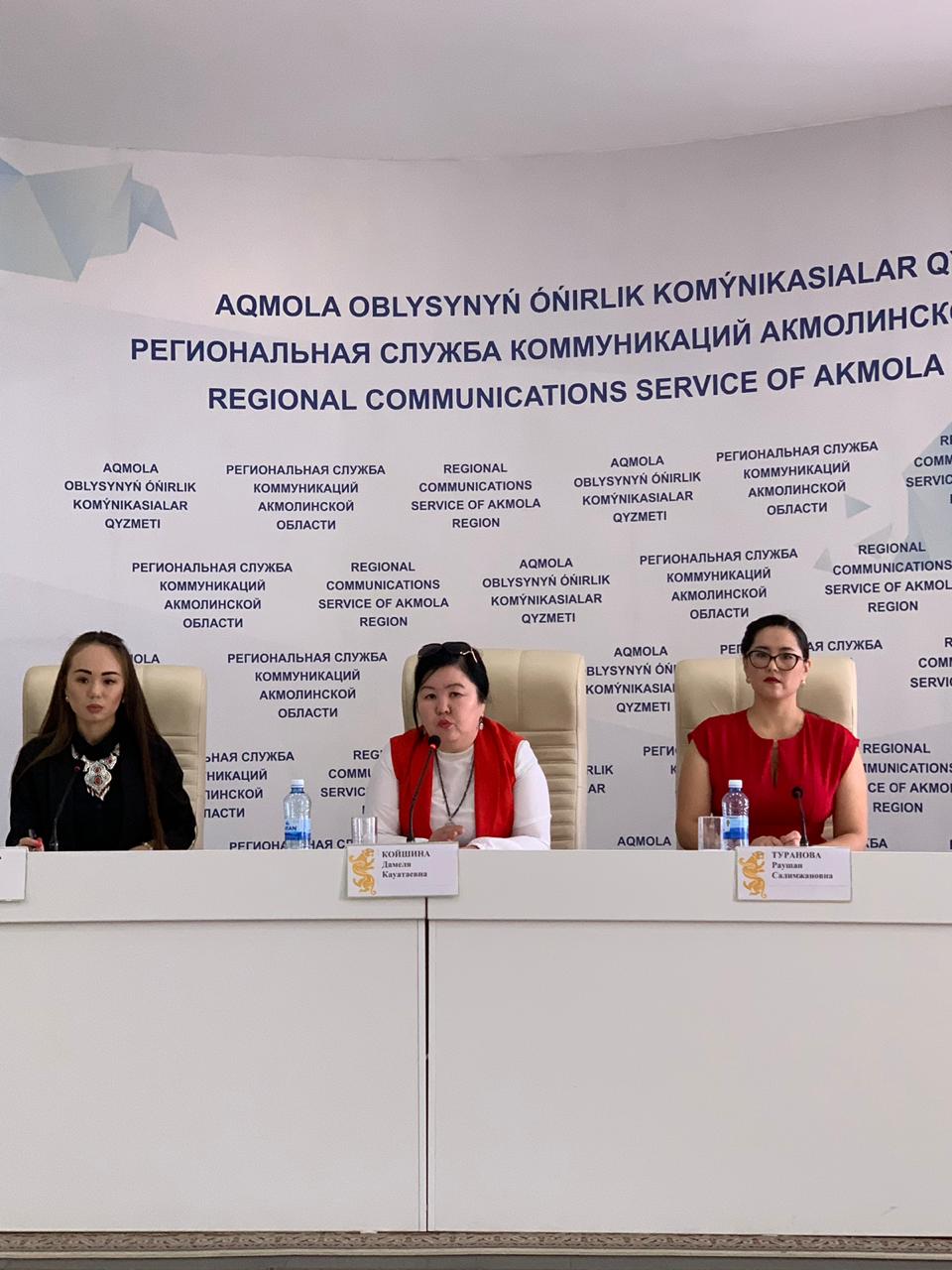 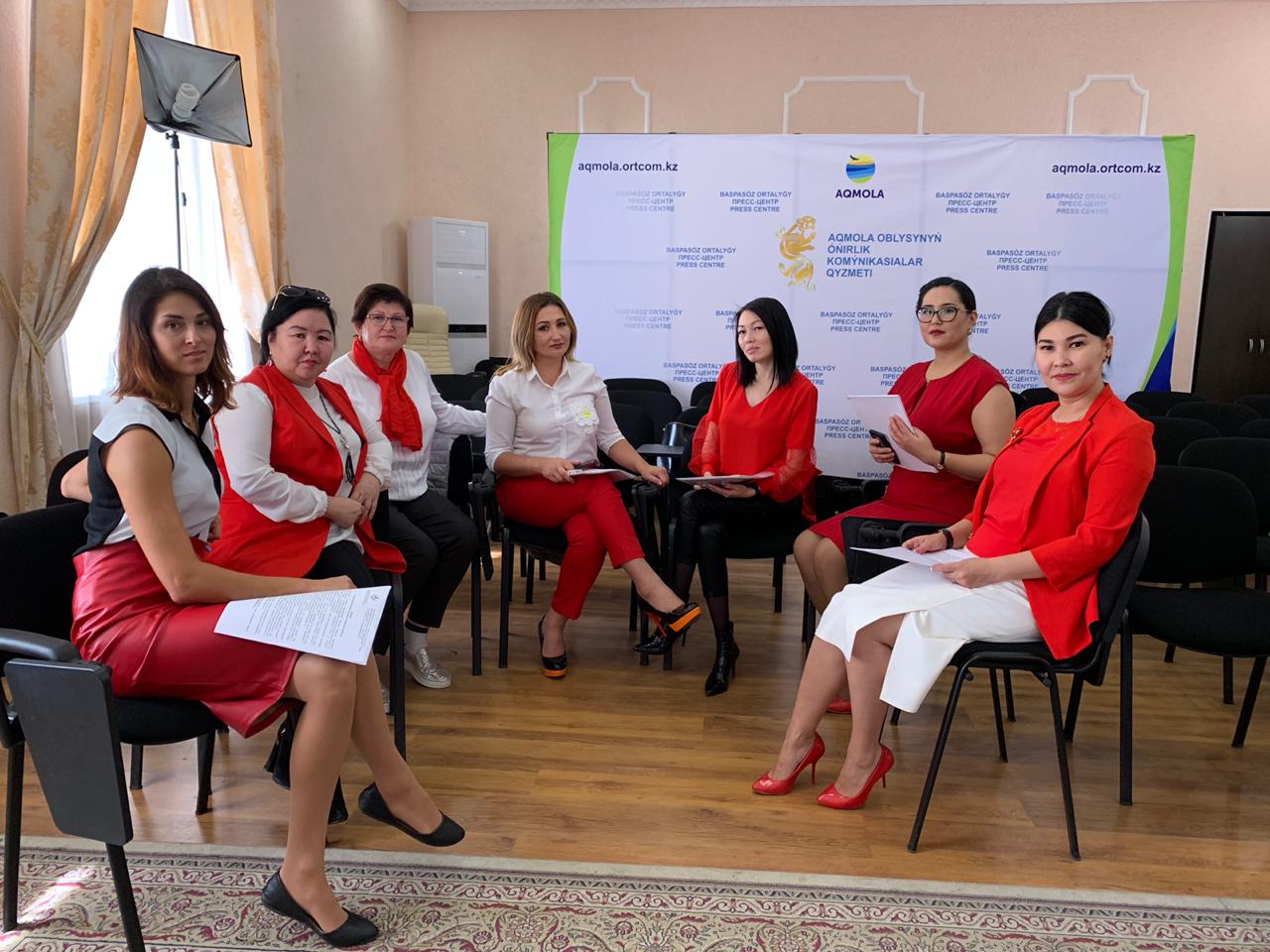 СПИСОК  УЧАСТНИКОВ                                                                                                             СПИСОК СМИССЫЛКИ НА ПУБЛИКАЦИИApgazeta.kzhttp://apgazeta.kz/2019/09/23/karavan-dobroty-vyshel-v-put/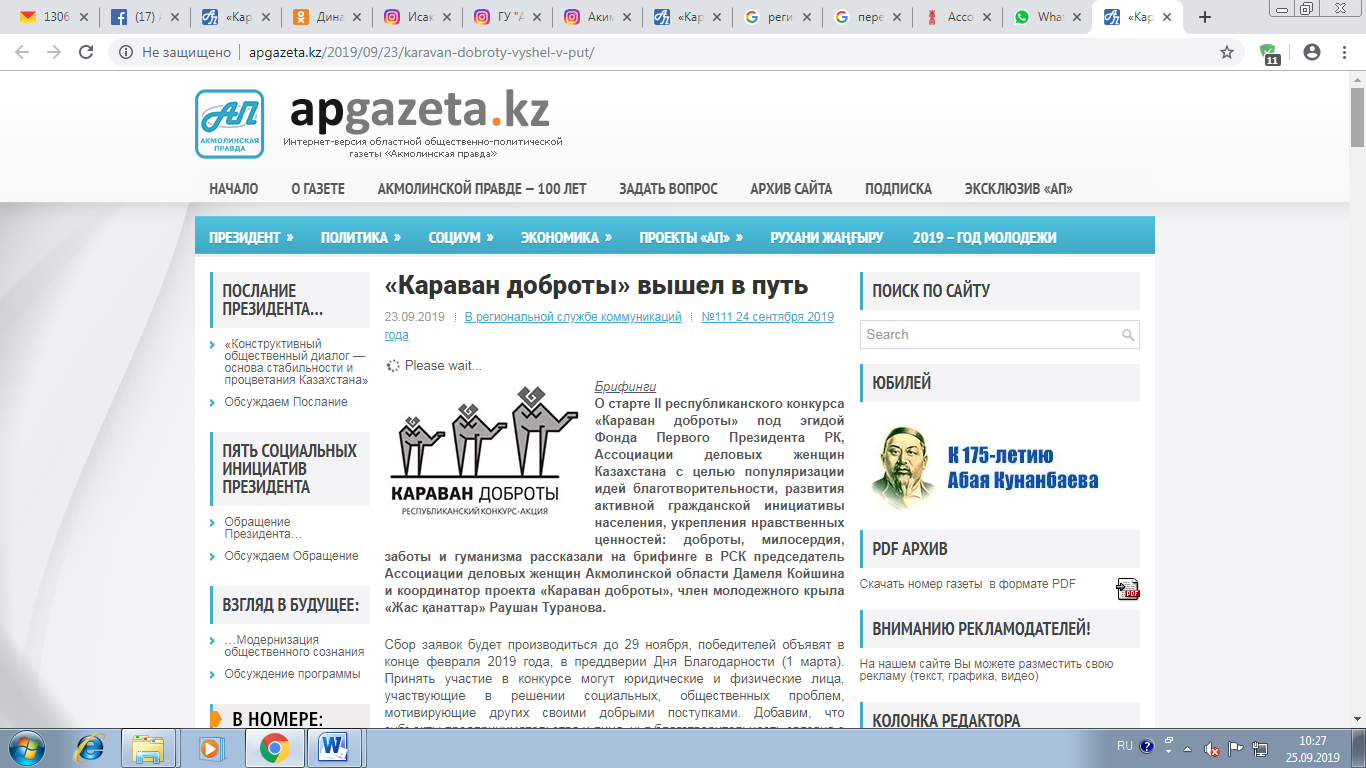 Aqmolapresshttps://www.instagram.com/p/B2yj5yPHpr7/?igshid=8hd4t2euk2tv 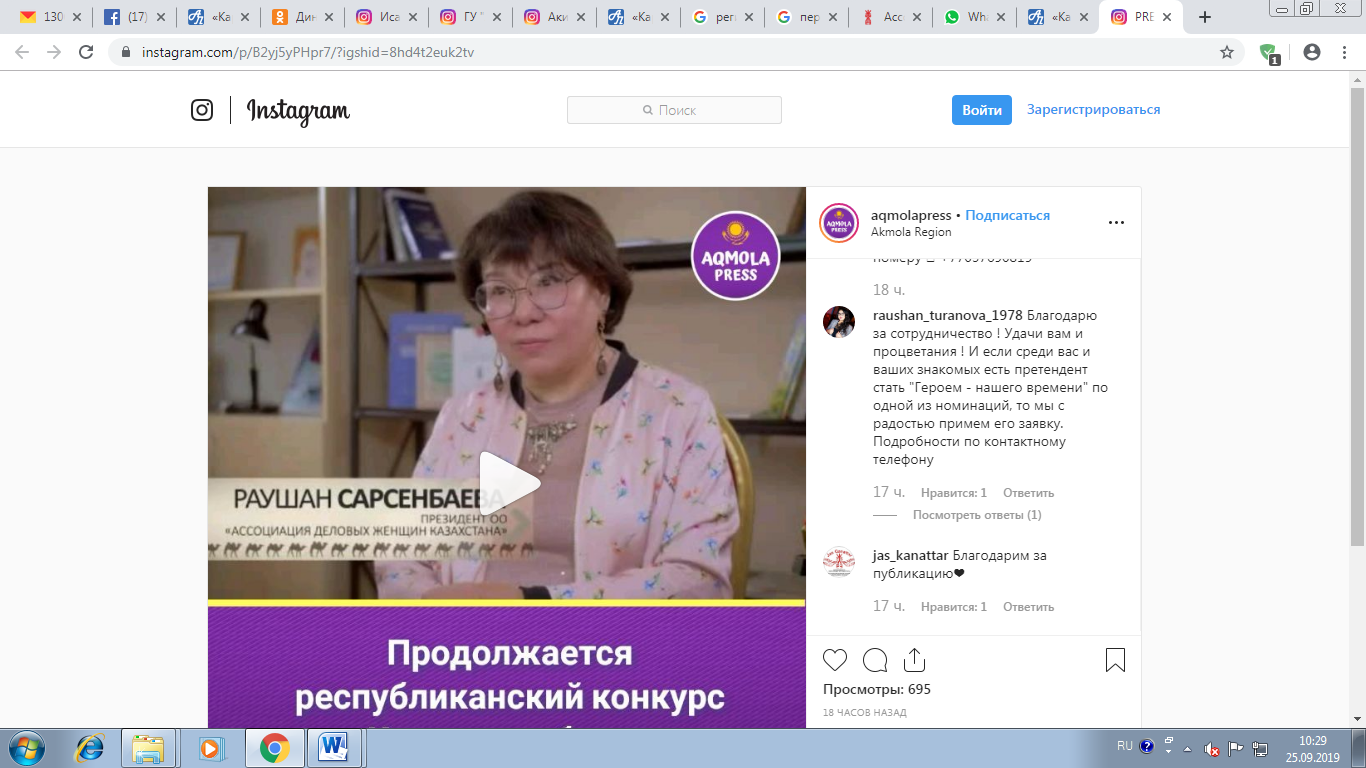 Jas Qanattar (каз)https://www.instagram.com/p/B2yQ5mtHFOp/?igshid=1ewge14fve89k  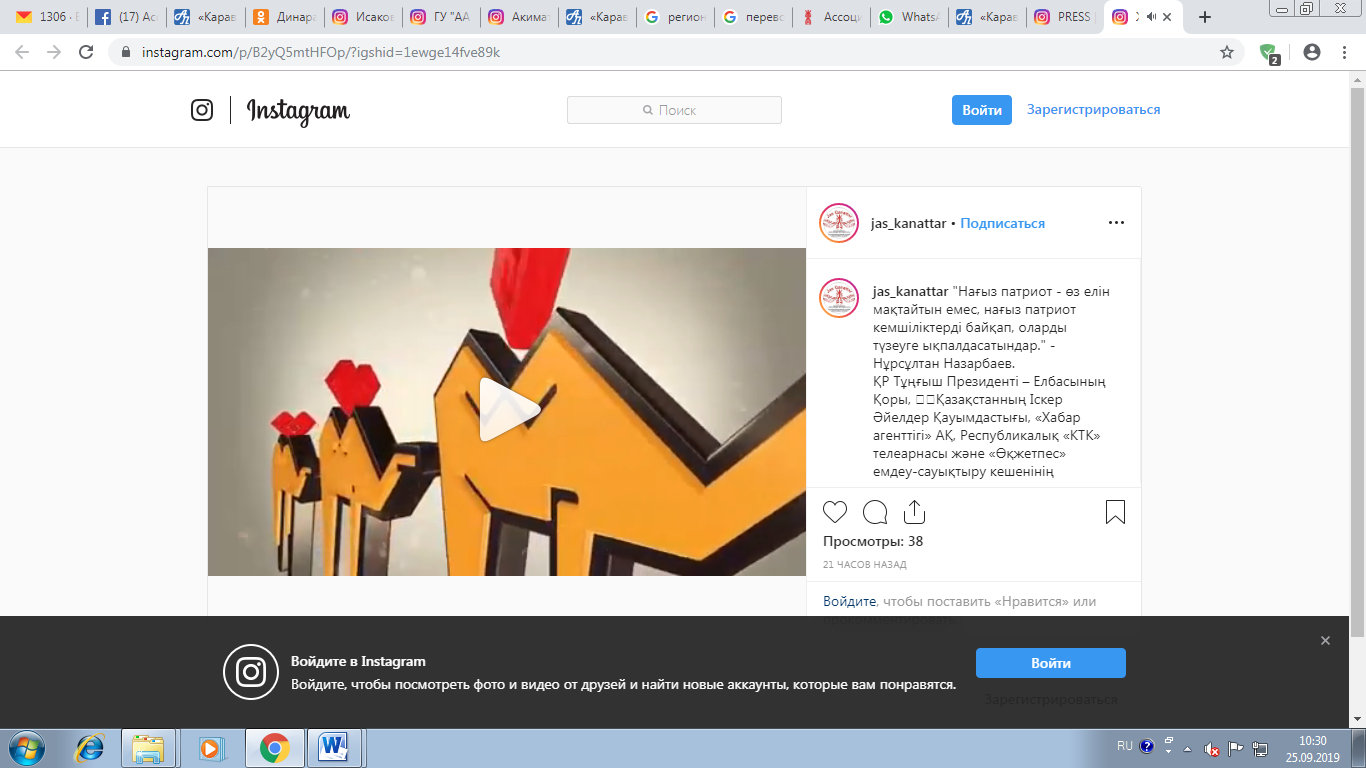 Jas Qanattar (рус)https://www.instagram.com/p/B2wDZxrn8-z/?igshid=1k895tf3ywacq 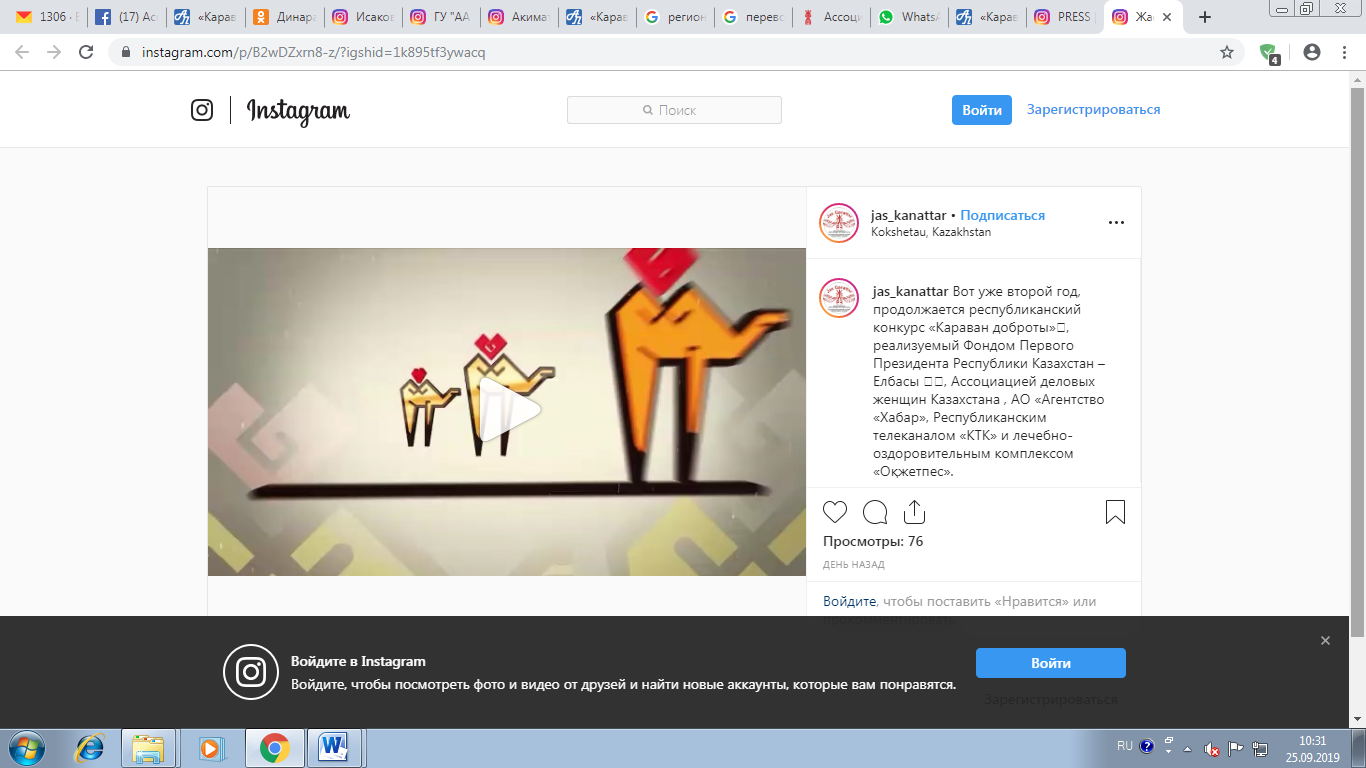 АДЖ по Акмолинской областиhttps://www.instagram.com/p/B2mOSFBHOtD/?igshid=1hru4od380shx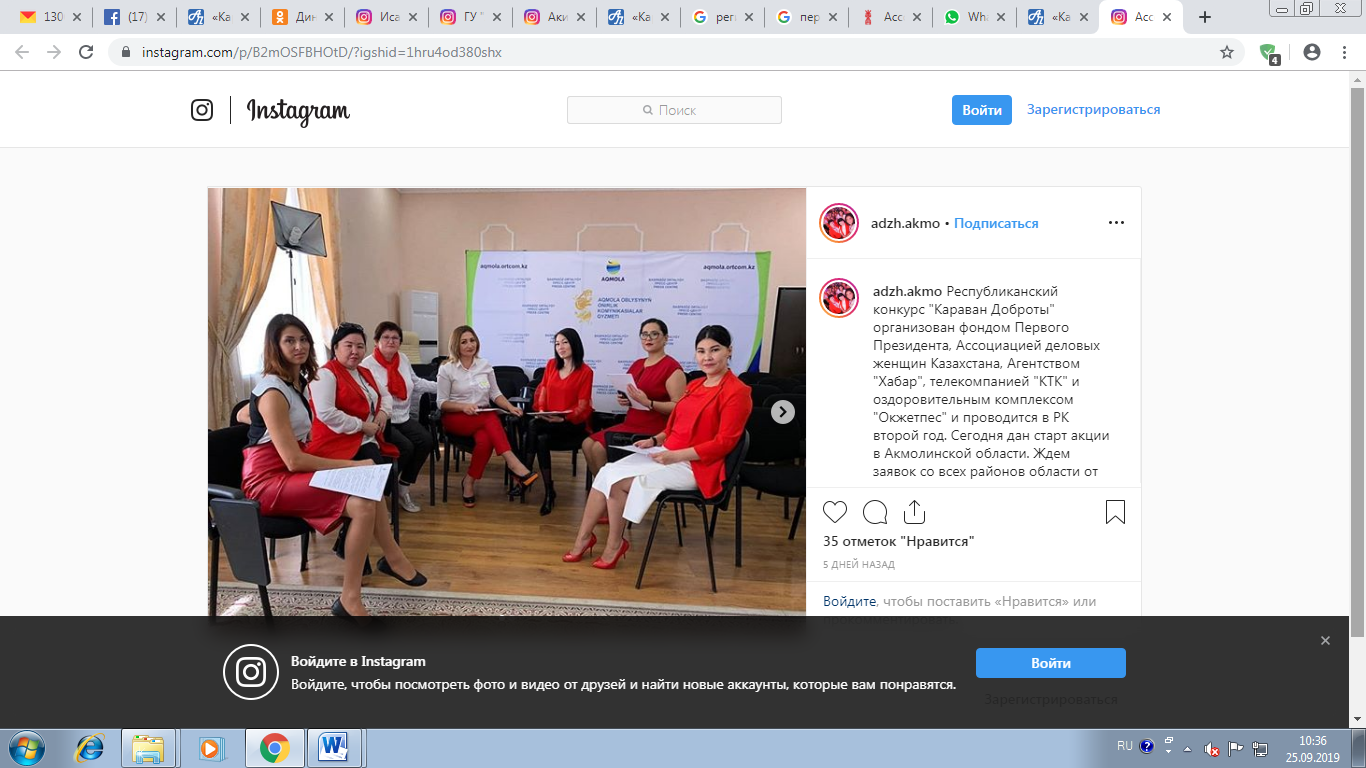 АДЖ по Акмолинской областиhttps://www.instagram.com/p/B2xpk23npOQ/?igshid=1rxbsqzoasexk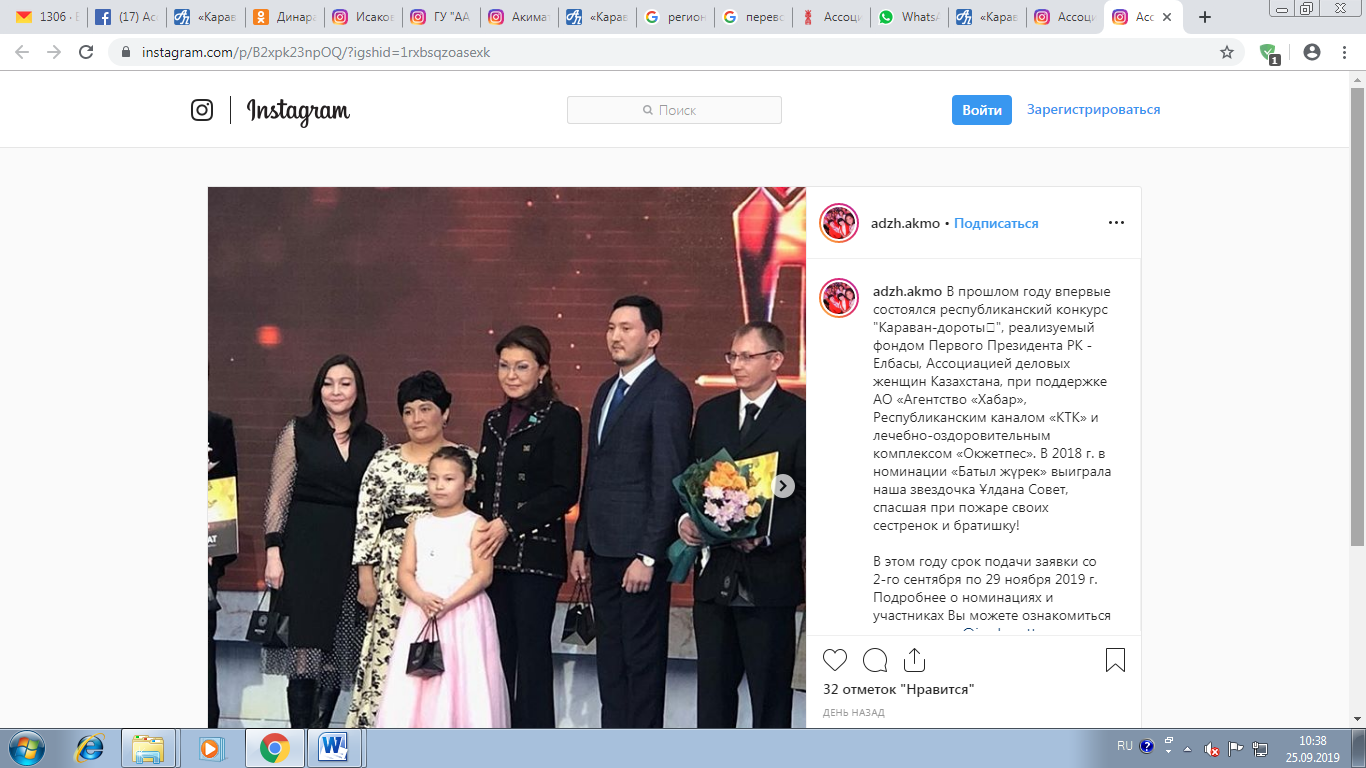 Акимат Целиноградского района Акмолинской областиhttps://www.instagram.com/p/B2yNIRrAjLR/?igshid=wzdxg3tdtokg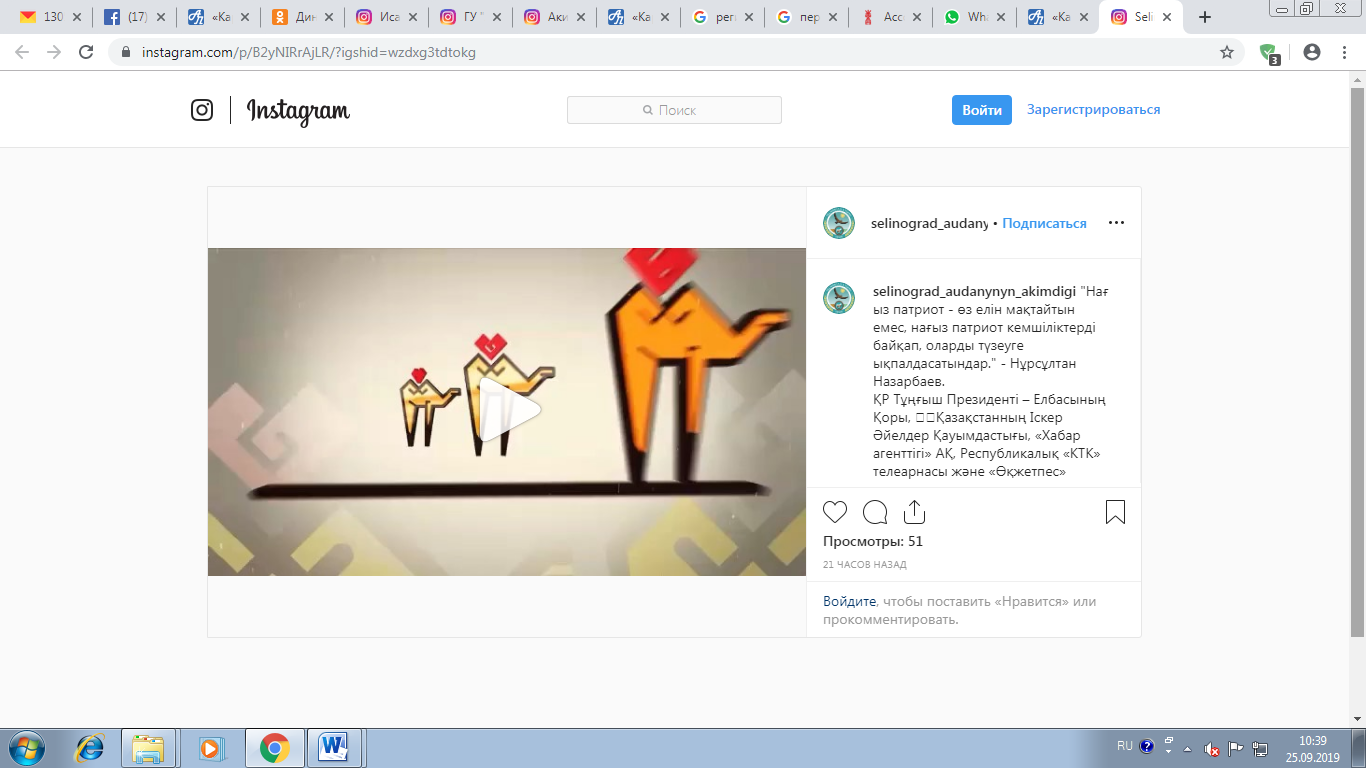 Отдел внутренней политики Целиноградского района Акмолинской областиhttps://www.instagram.com/p/B2yNbx_AIRy/?igshid=1dlz8fa3zemme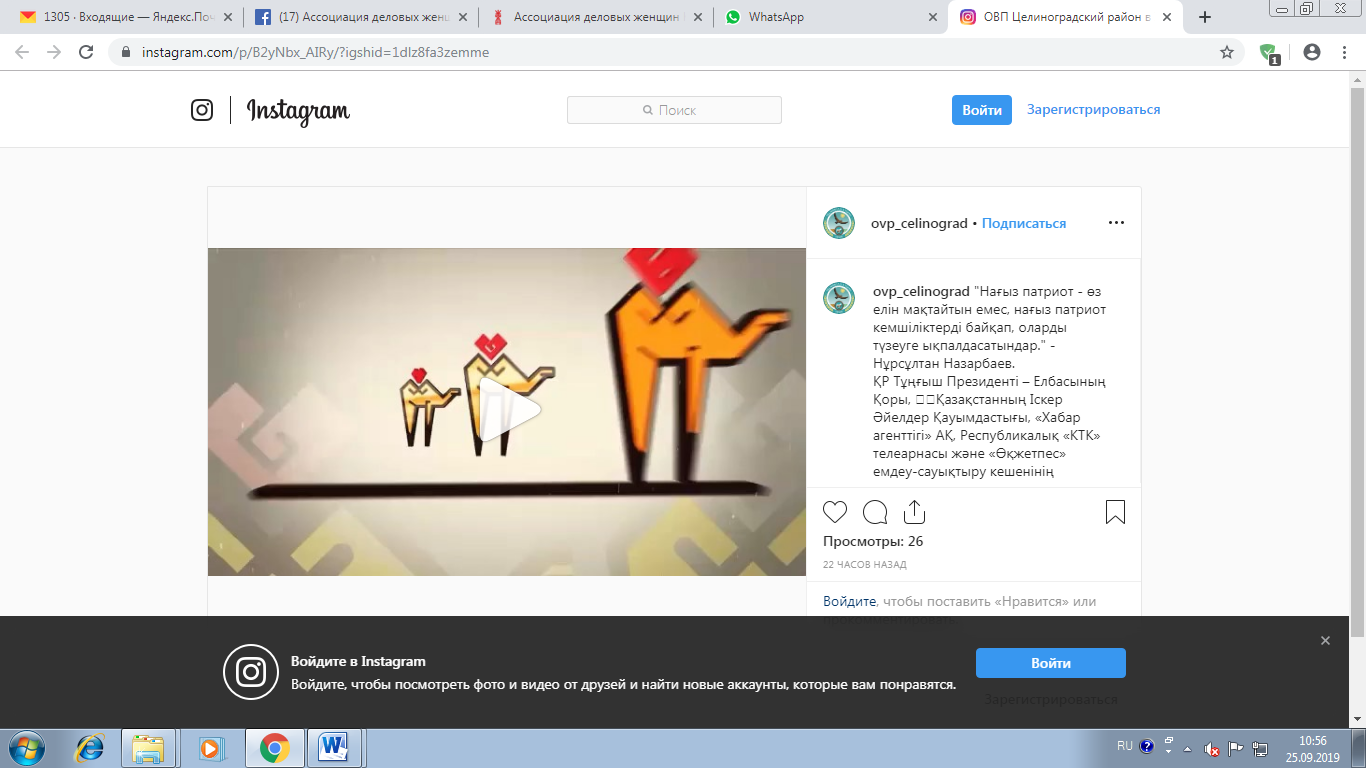 Отдел внутренней политики Целиноградского района Акмолинской области (рус)https://www.facebook.com/100028396158160/posts/299288927694310?sfns=mo 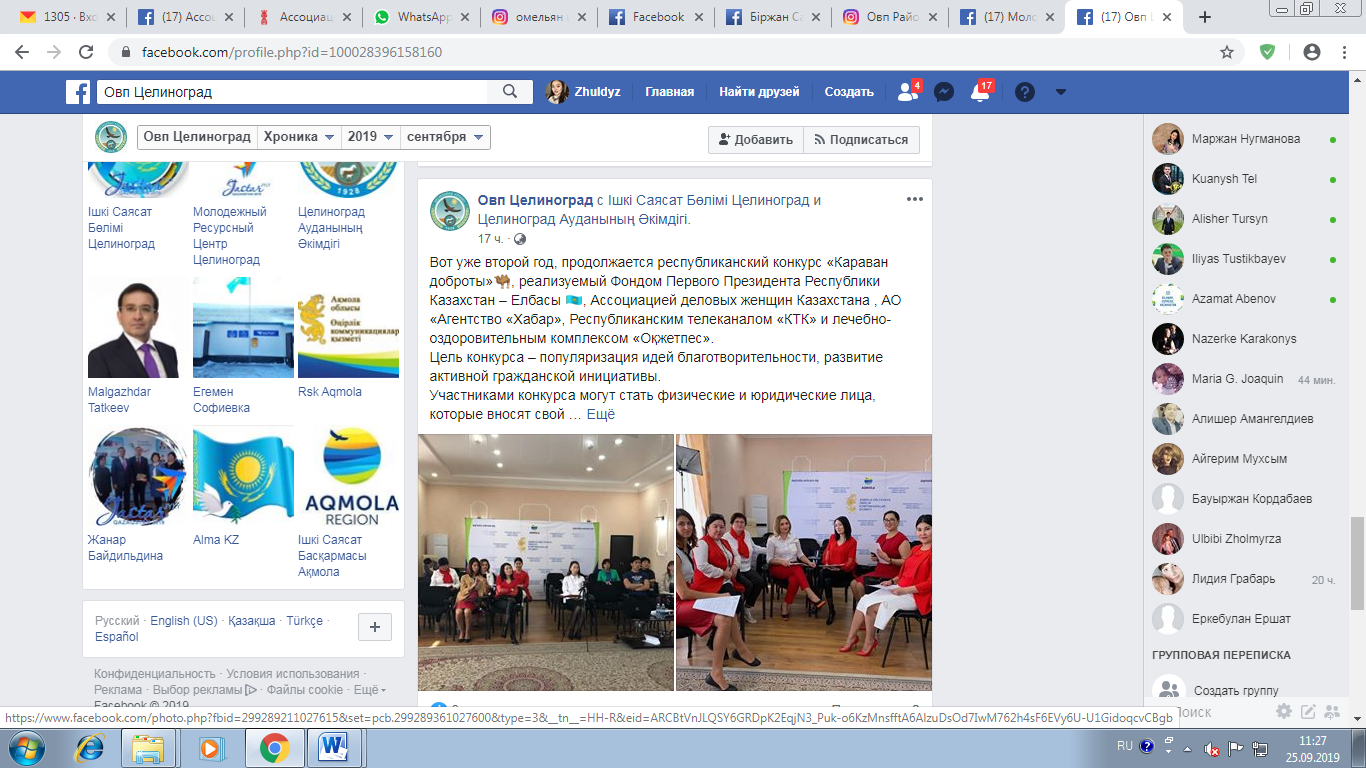 Отдел внутренней политики Целиноградского района Акмолинской области  (каз)https://www.facebook.com/100028396158160/posts/299247677698435?sfns=mo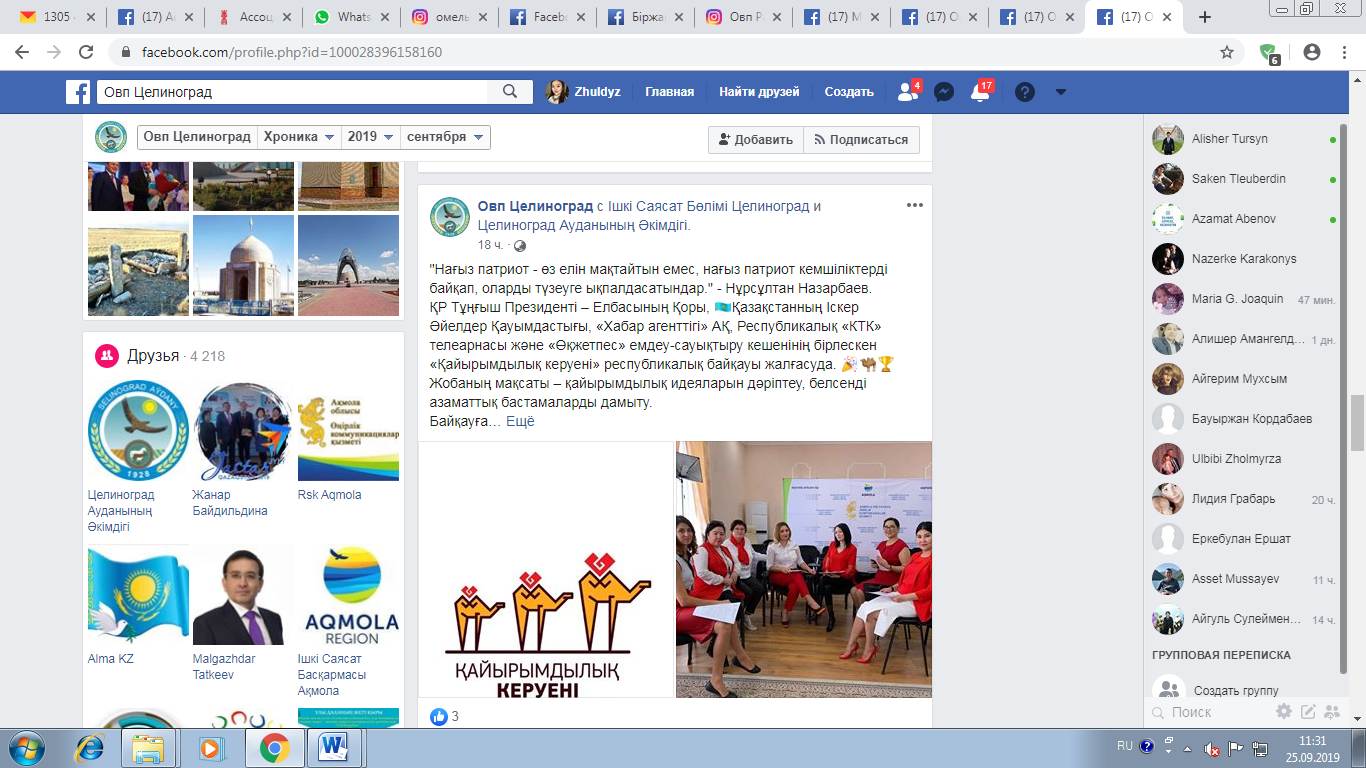 @celin_vnutrennayay_politikahttps://www.instagram.com/p/B2yNcr5gpvU/?igshid=90e504b0ebg7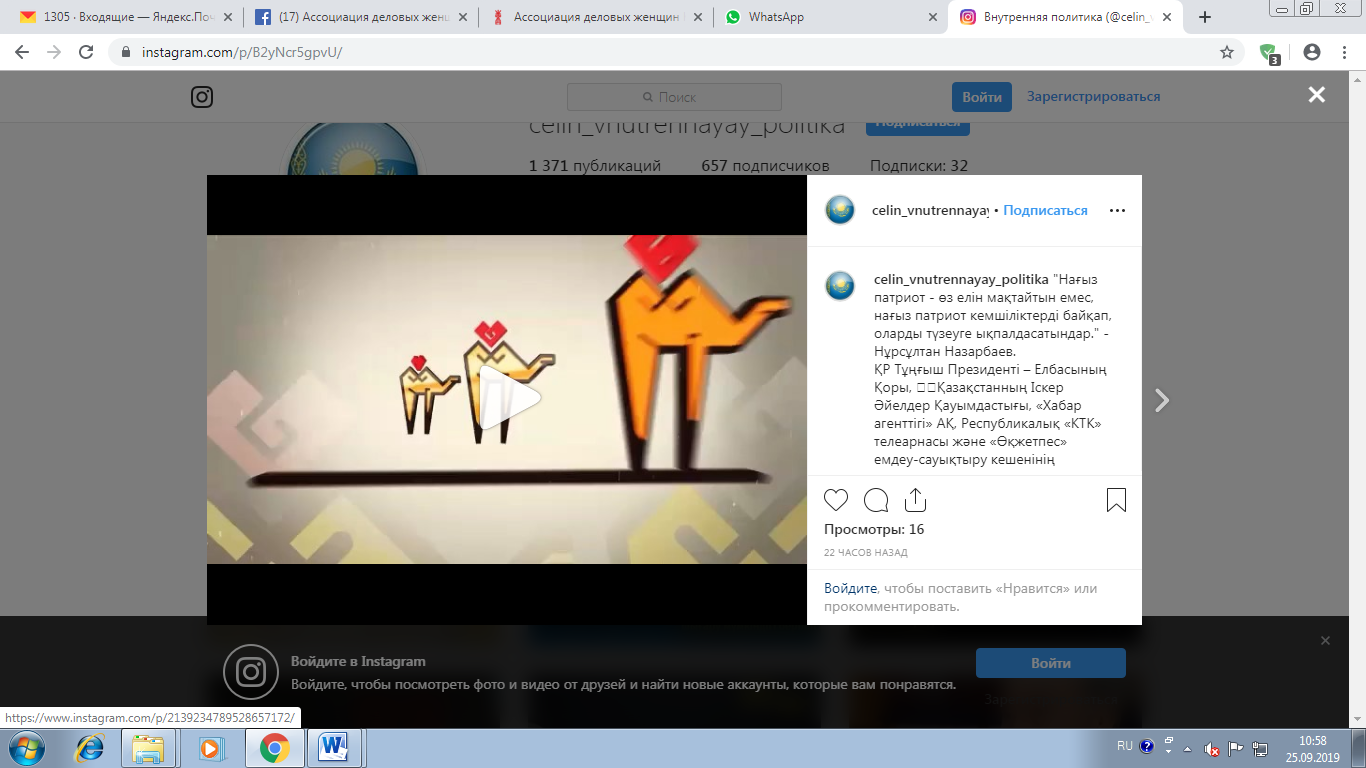 Молодежный ресурсный центр Целиноградского района Акмолинской областиhttps://www.instagram.com/p/B2yM7tMAaoe/?igshid=1klqt5fl9b762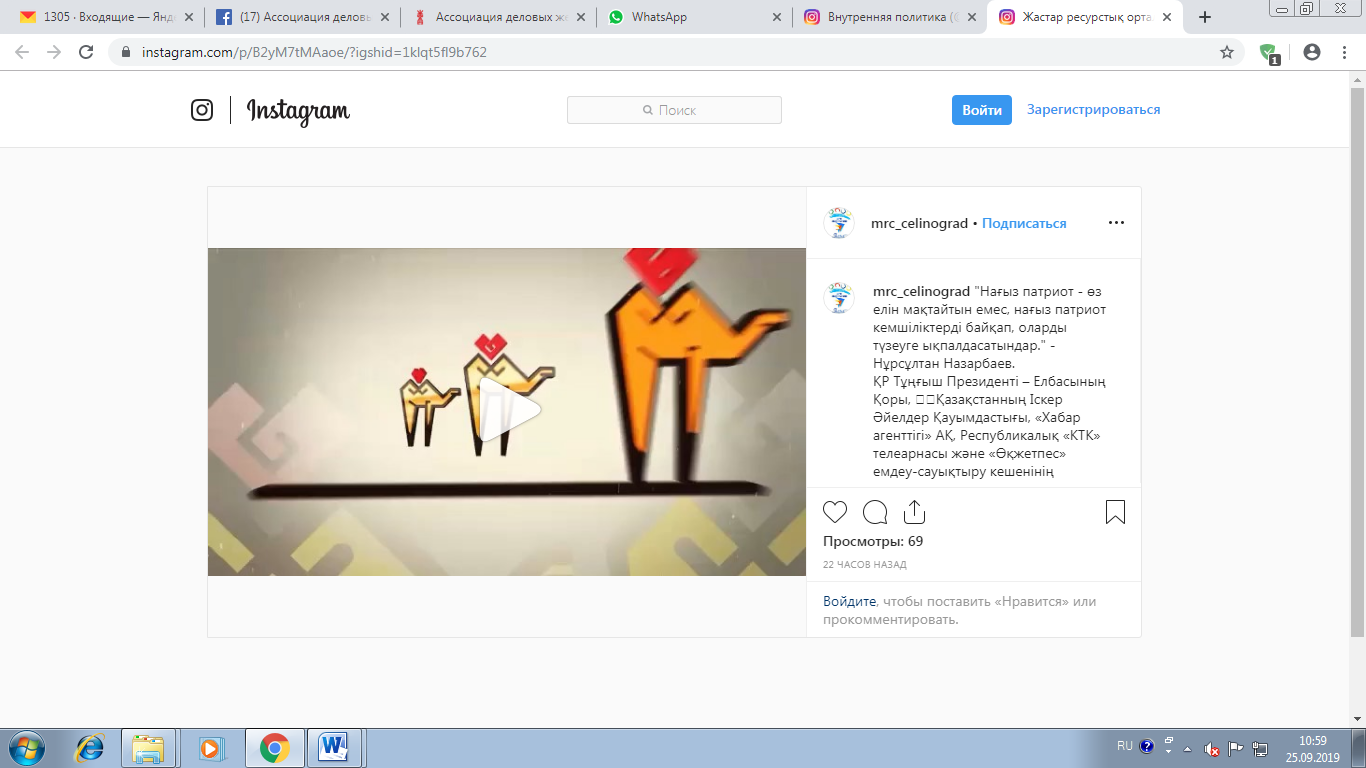 Молодежный ресурсный центр Целиноградского района Акмолинской областиhttps://www.facebook.com/100011098487321/posts/934091973637410?sfns=mo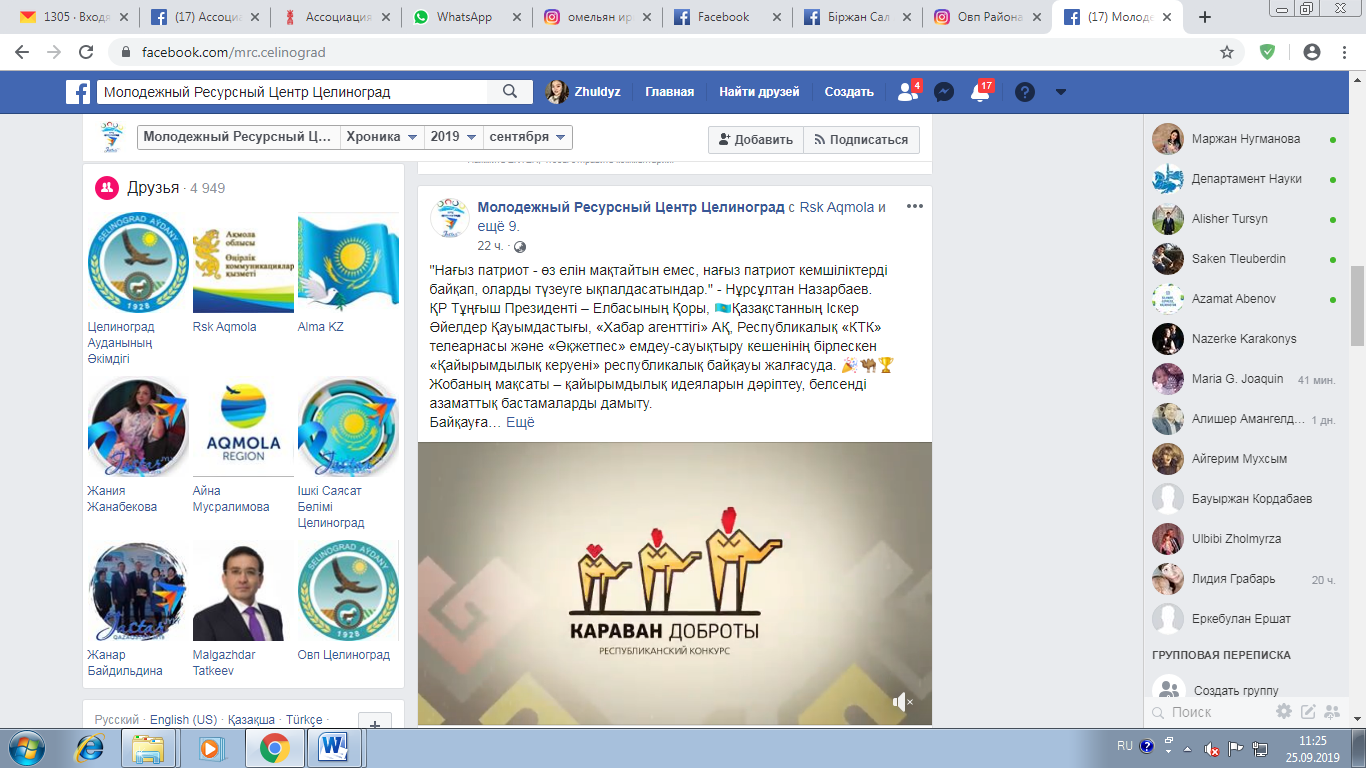 Акимат района Биржан-сал Акмолинской областиhttps://m.facebook.com/story.php?story_fbid=700992047034408&id=100013708576211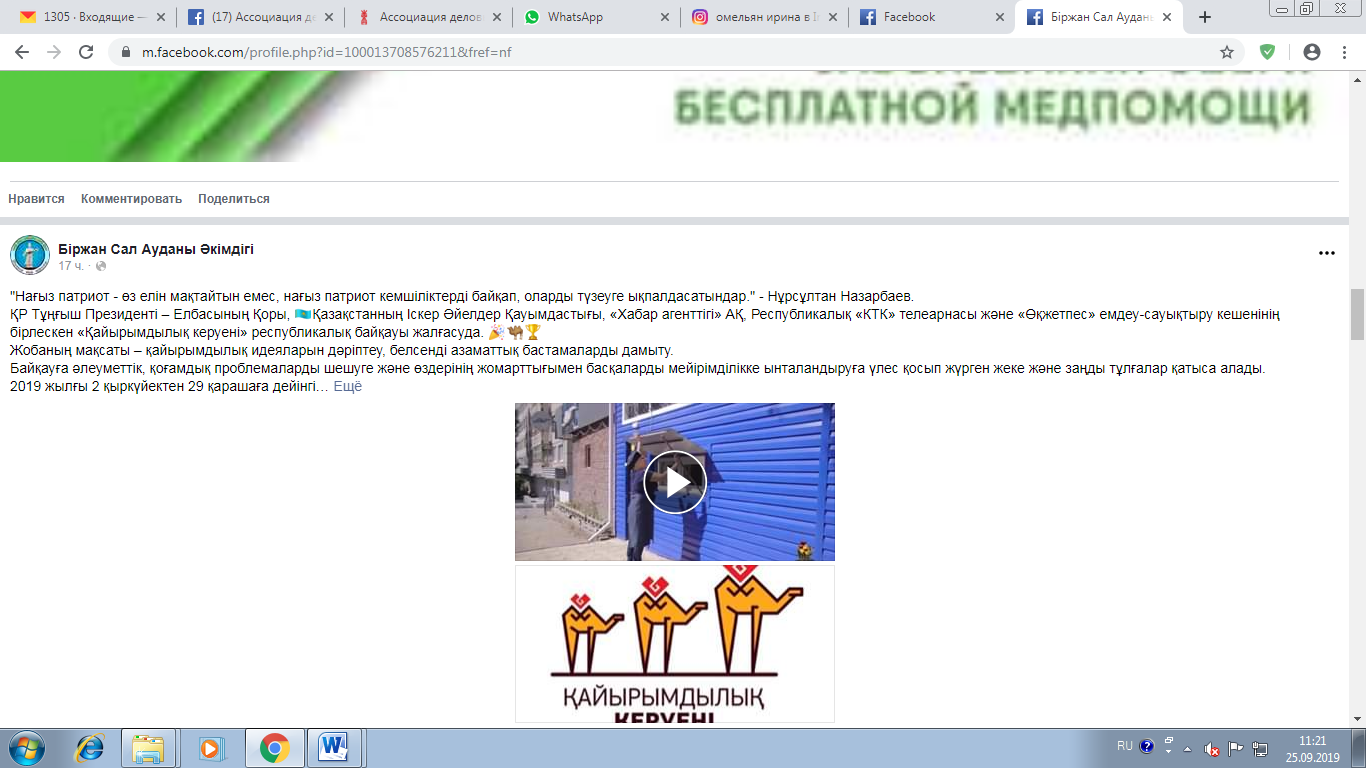 Акимат района Биржан-сал Акмолинской областиhttps://www.instagram.com/p/B2ytqk4HTIy/?igshid=1wqkrdfvk1xrh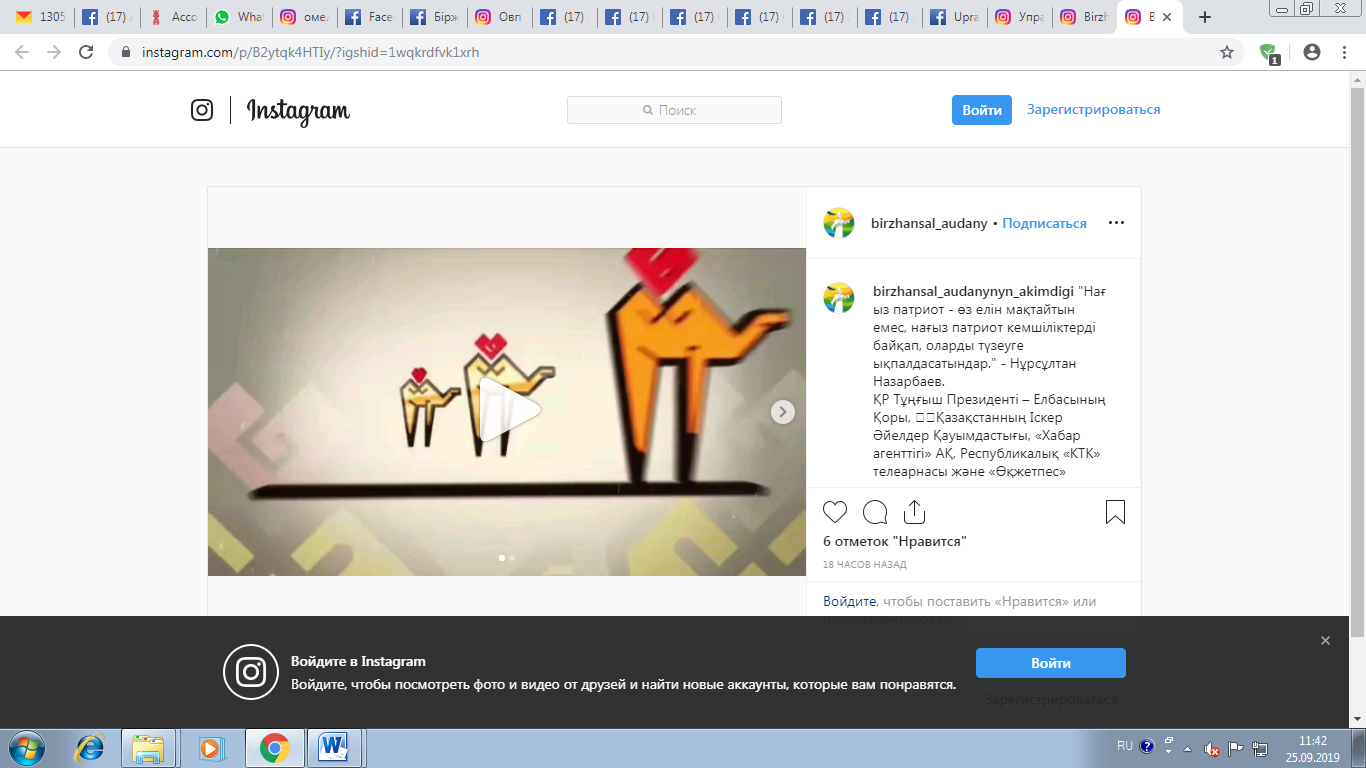 Отдел внутренней политики акимата района Биржан-сал Акмолинской областиhttps://www.instagram.com/p/B2ys6oUnoMU/?igshid=180rfpdo1c9ir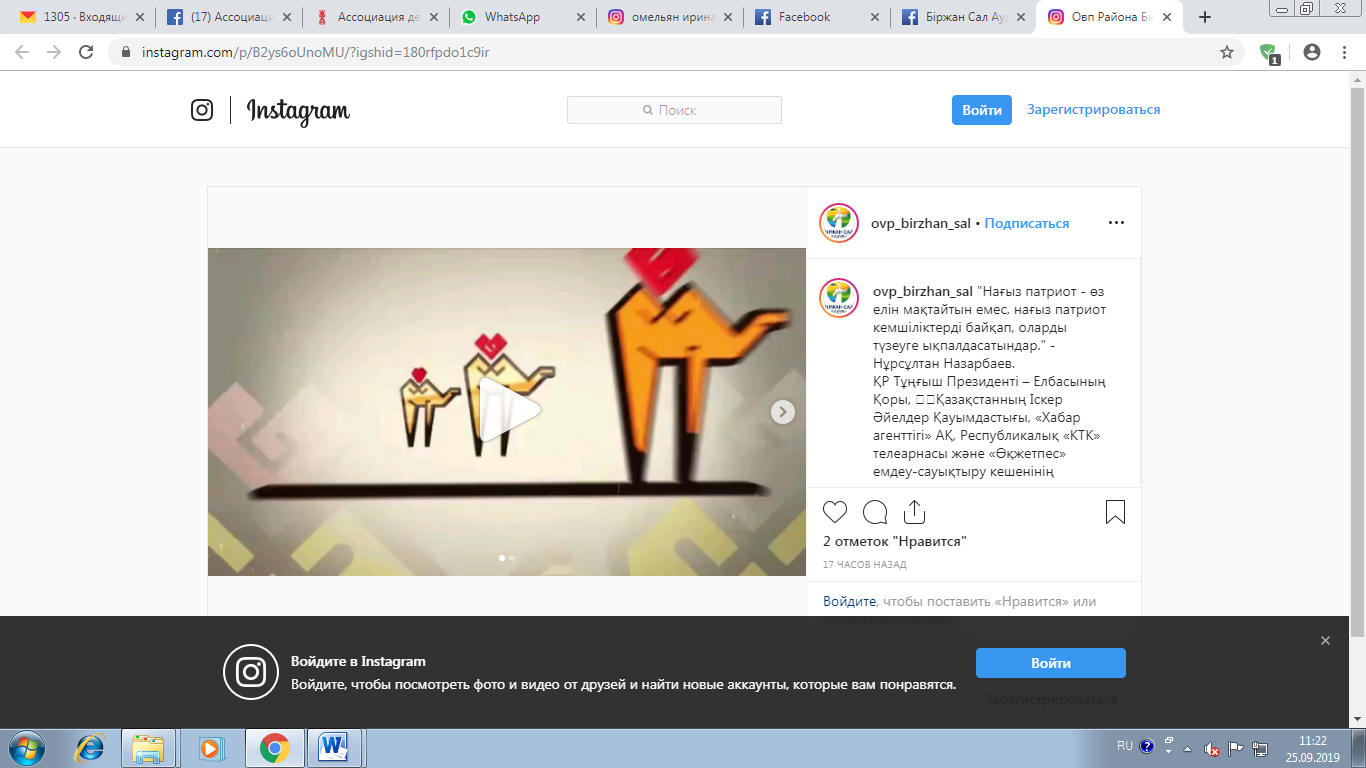  Отдел внутренней политики акимата района Биржан-сал Акмолинской областиhttps://m.facebook.com/story.php?story_fbid=174138180381336&id=100033554644000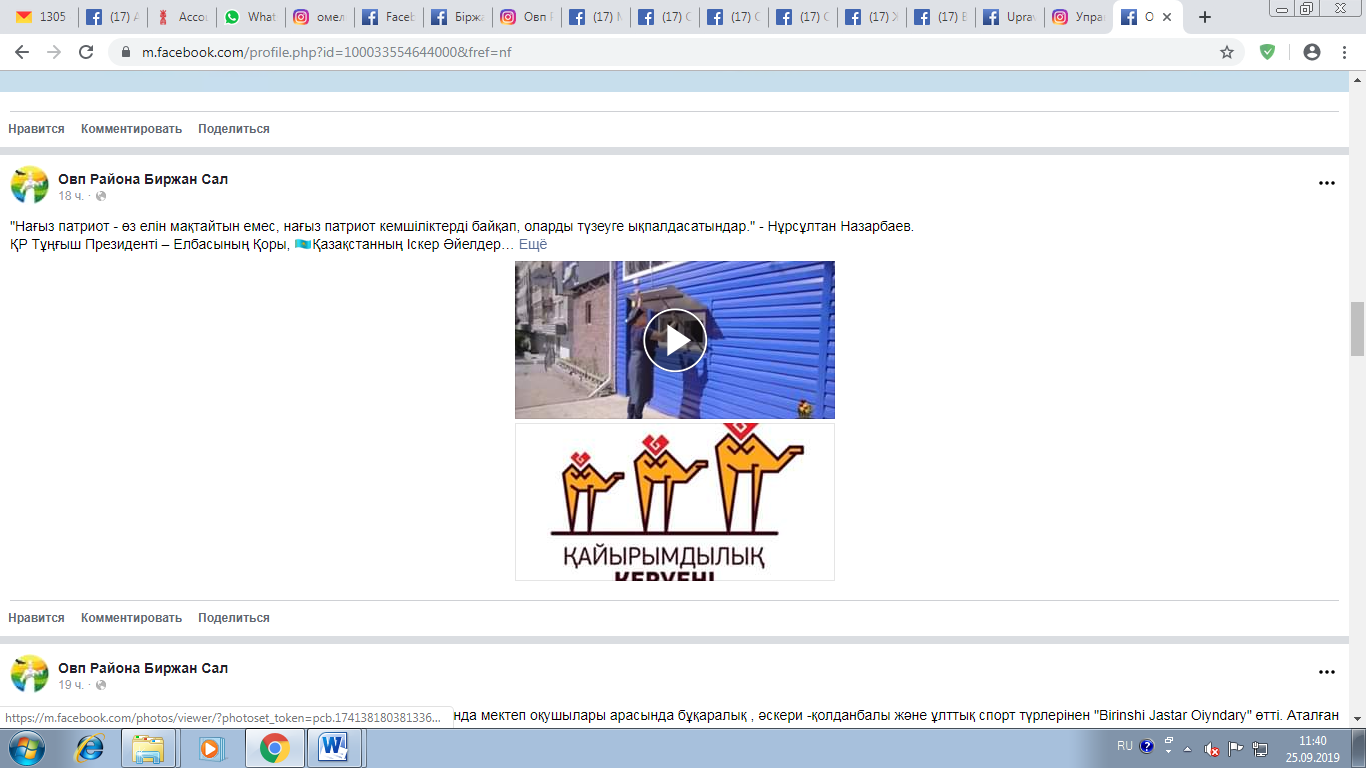  Управление образования Акмолинской областиhttps://m.facebook.com/story.php?story_fbid=718277485266882&id=100012539114629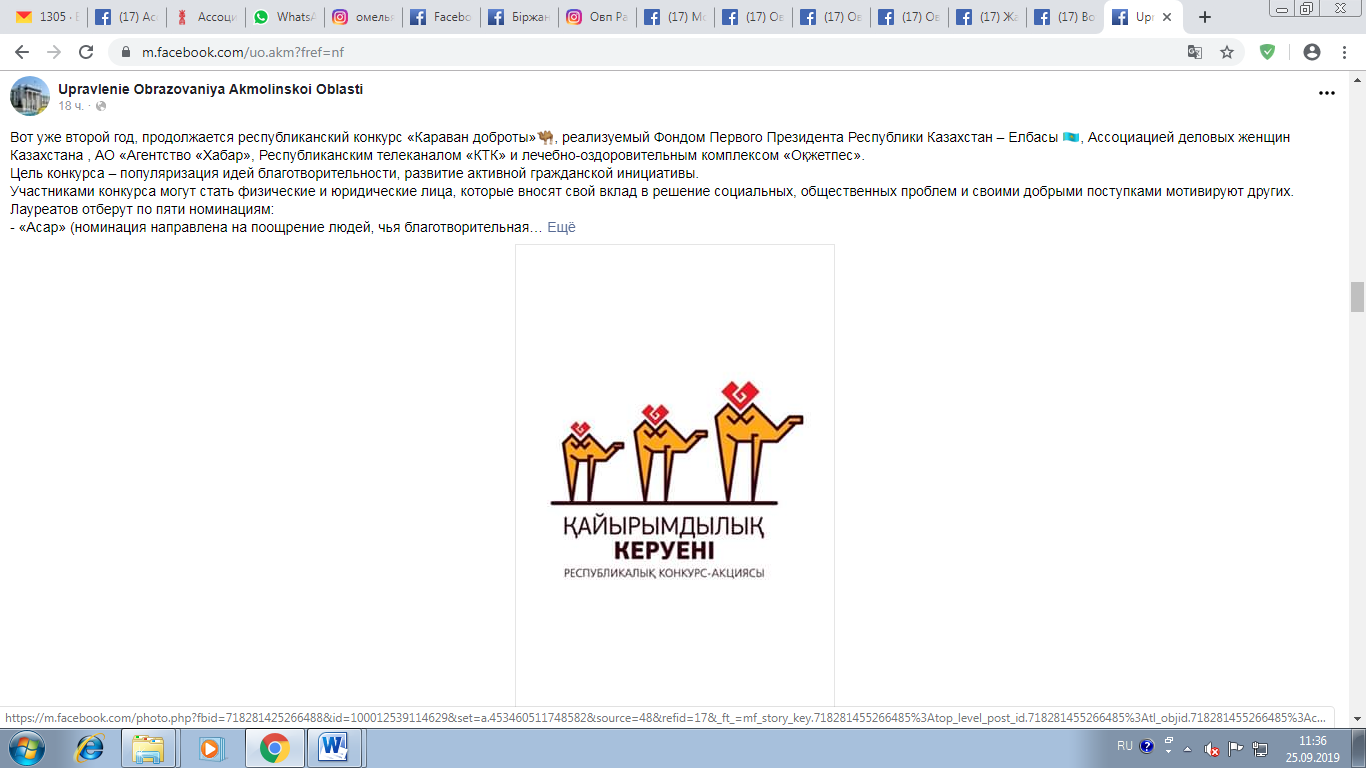  Управление образования Акмолинской области (каз)https://www.instagram.com/p/B2ytEsynGb5/?igshid=n7vljee8ig4n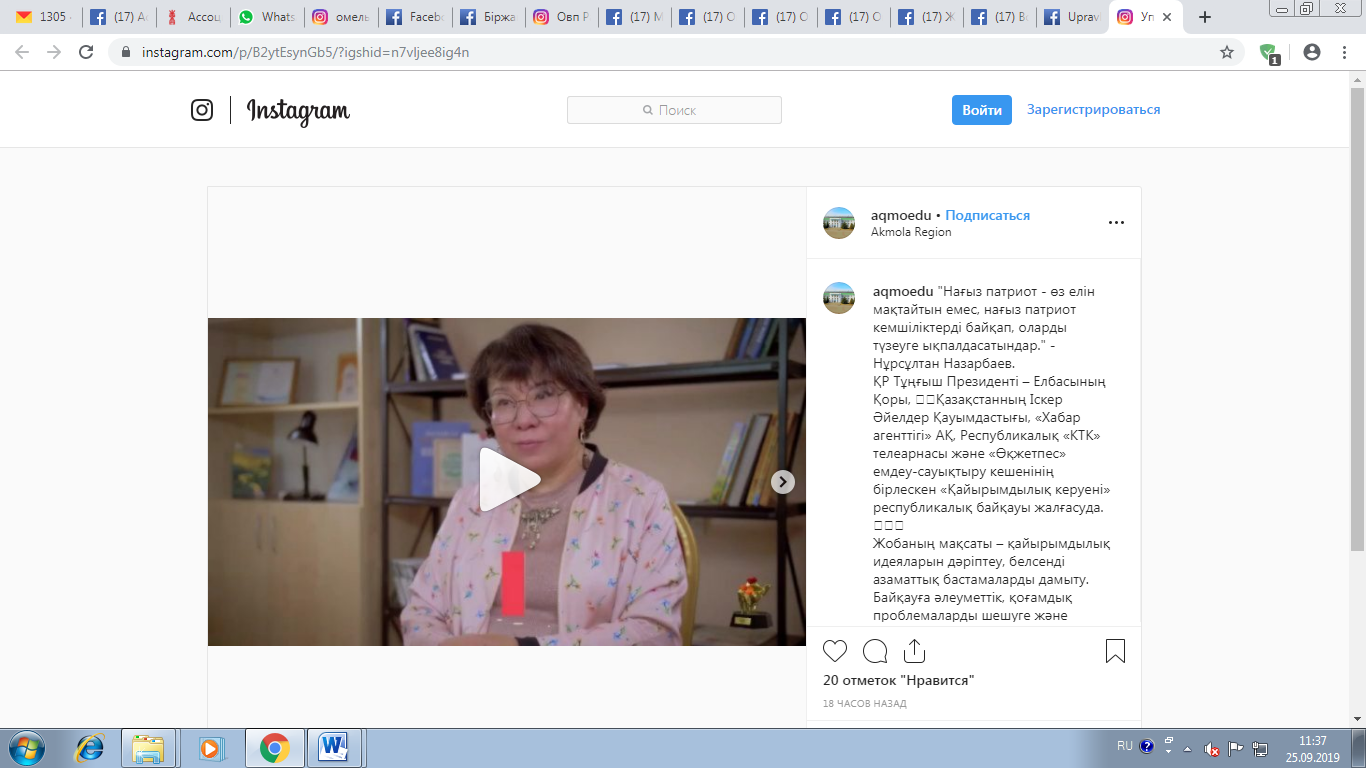  Управление образования Акмолинской области (рус)https://www.instagram.com/p/B2yuFKznJBf/?igshid=loqo4jo9bcm9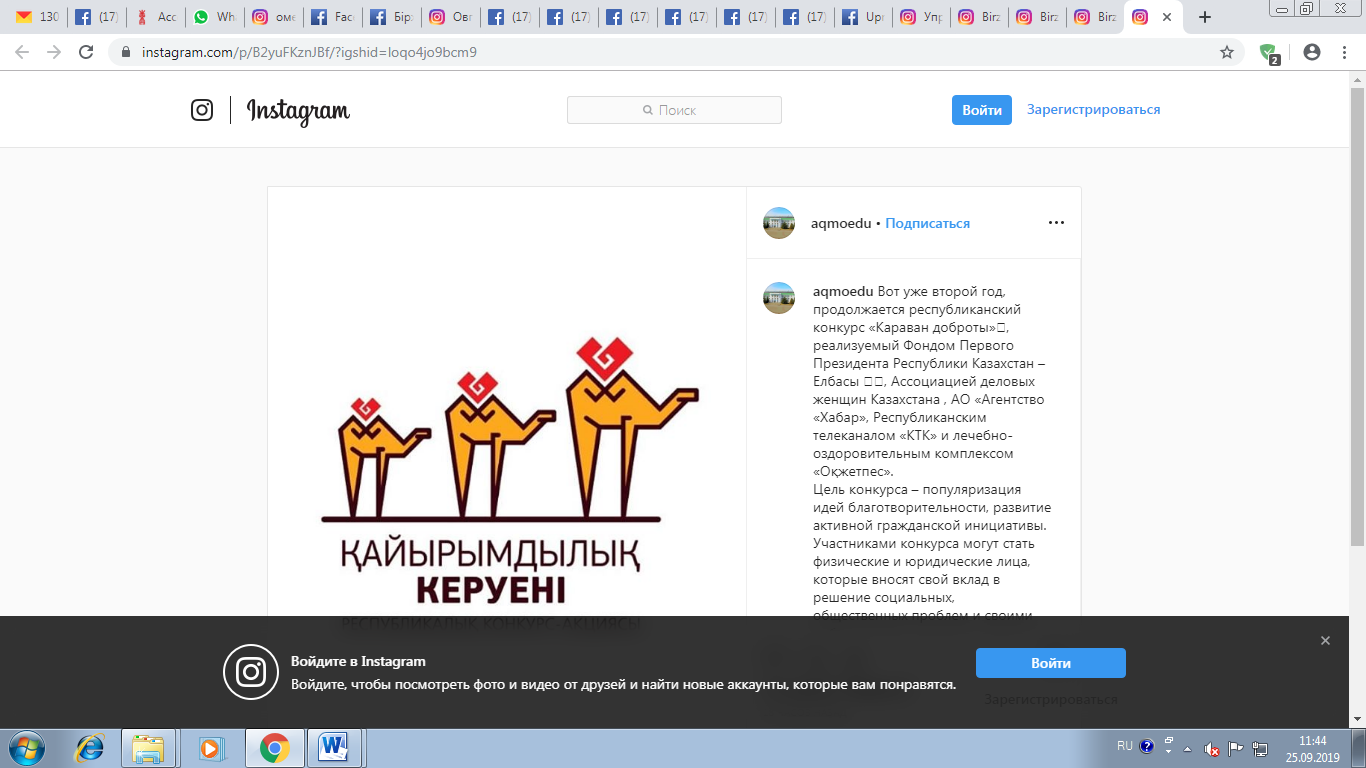 Акимат Катарлькольского сельского окргуа Акмолинской областиhttps://www.instagram.com/p/B2ys_L1nbdg/?igshid=6claijsj2ere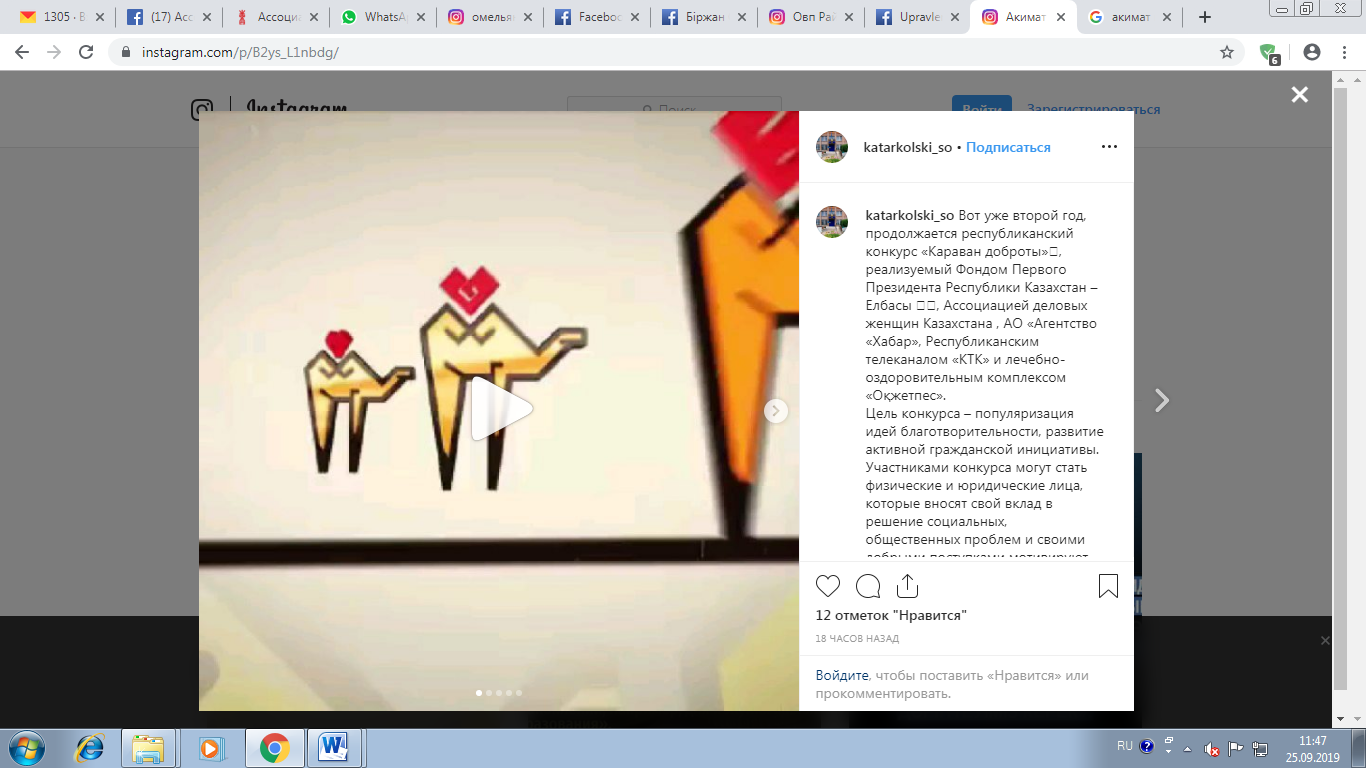 Акимат Бурабайского района Акмолинской областиhttps://www.instagram.com/p/B2ytGEYnlti/?igshid=rqqe6w1yjcy4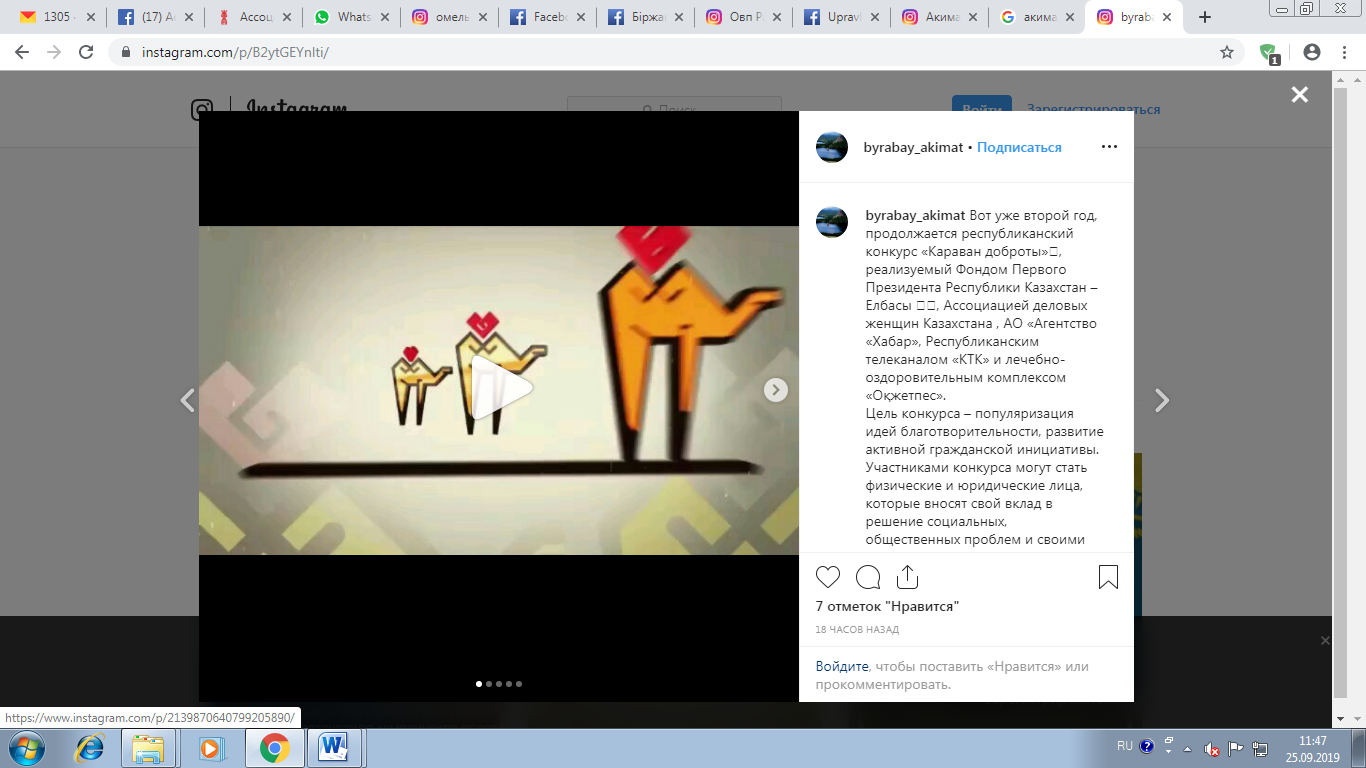  Отдел внутренней политики Бурабайского района Акмолинской областиhttps://www.instagram.com/p/B2ytCX1naSn/?igshid=1mvt716a9ofd4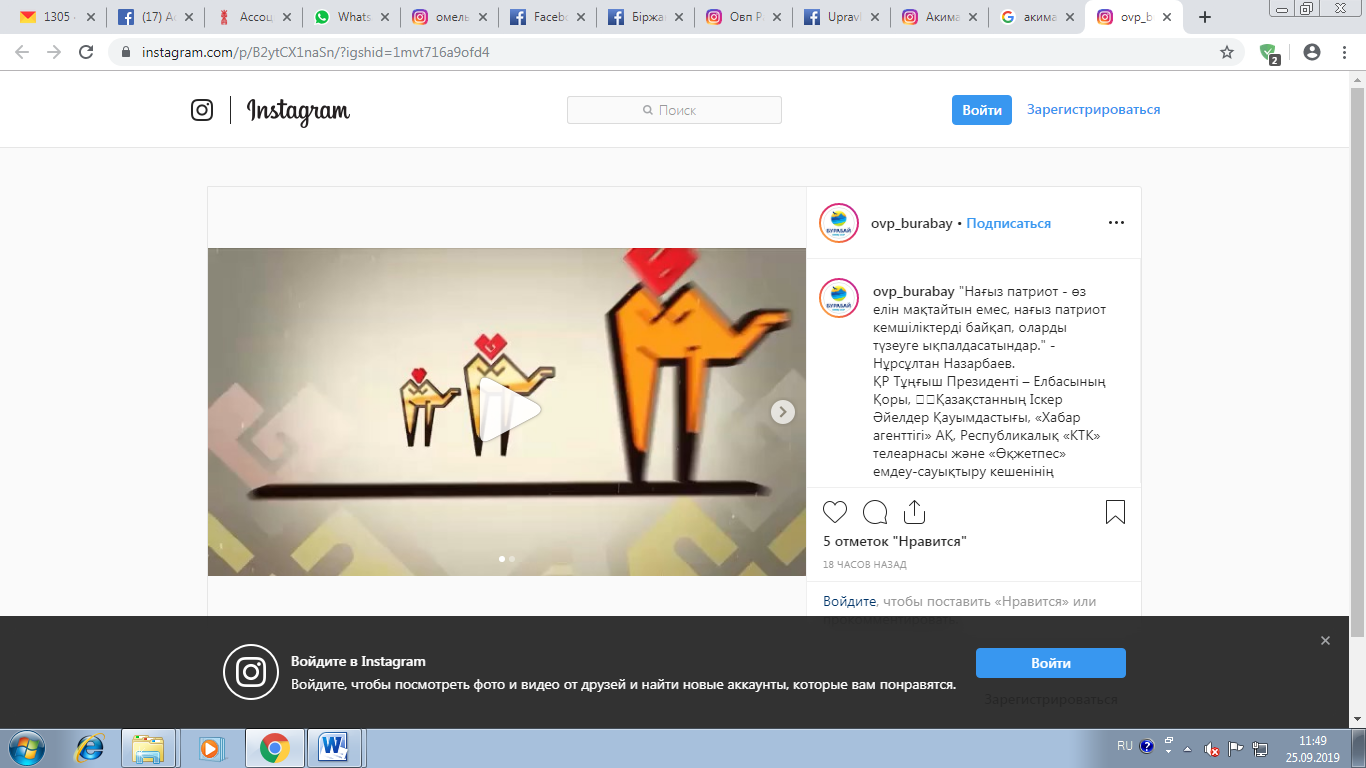  Отдел внутренней политики Бурабайского района Акмолинской области https://www.instagram.com/p/B2yssnOnbGZ/?igshid=1v1zzccu67mm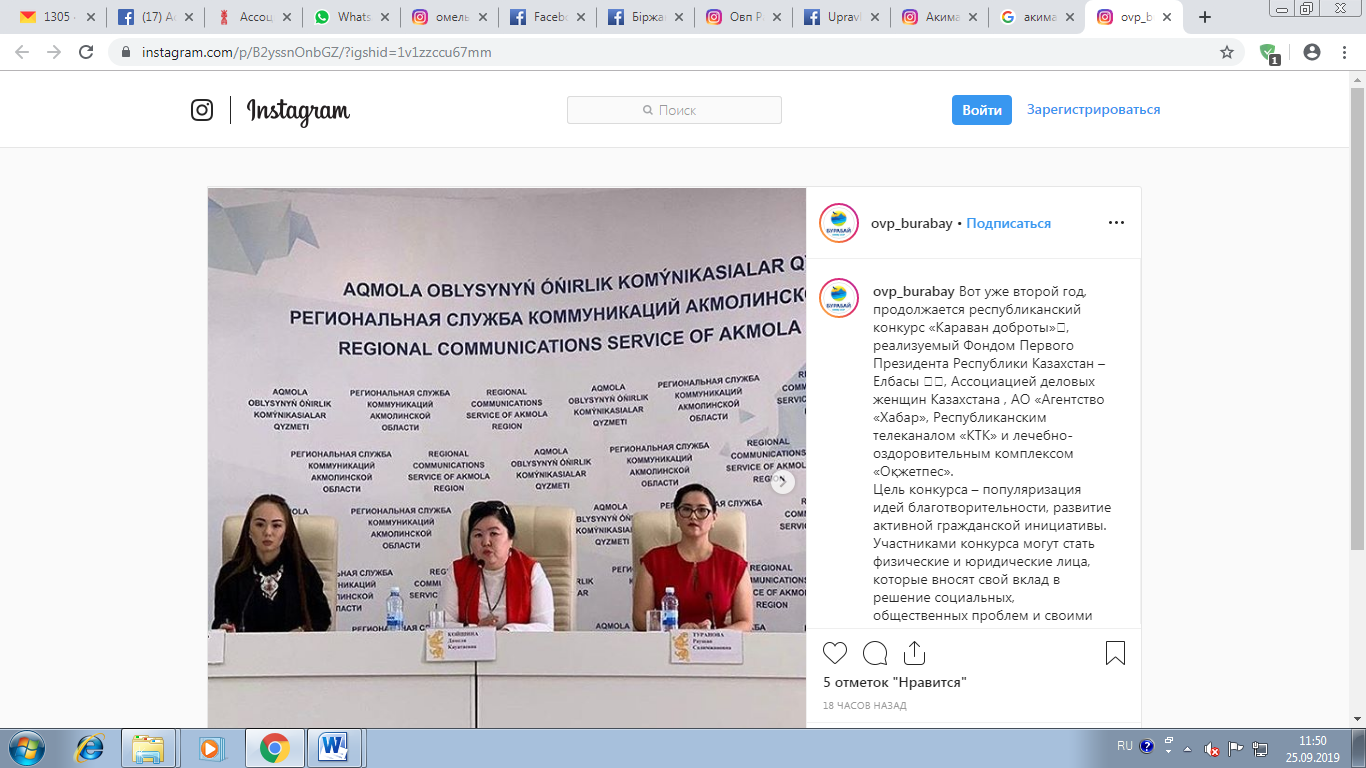  ГУ«Отдел занятости и социальных программ города Кокшетау»https://www.instagram.com/p/B2ytznhH6DF/?igshid=52zl7g6g3vga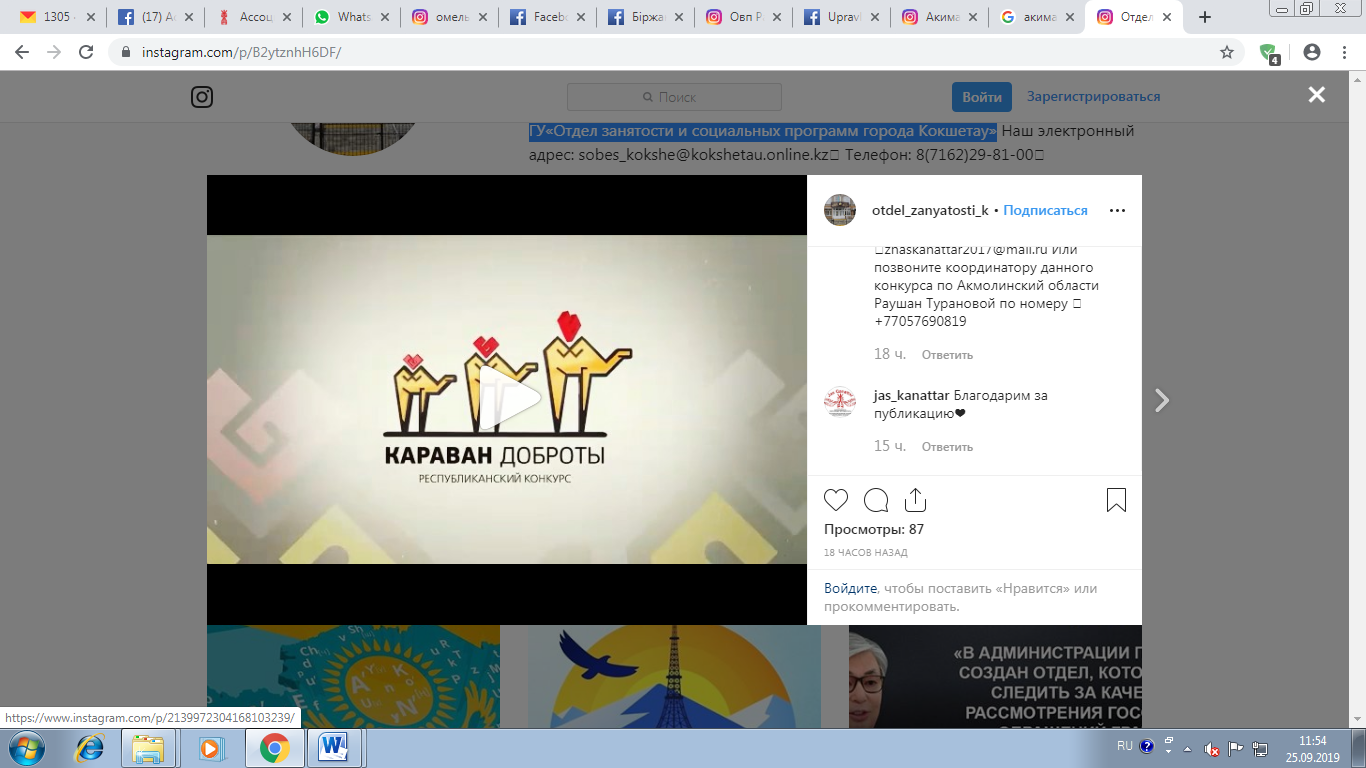  ГУ«Отдел занятости и социальных программ города Кокшетау»https://www.instagram.com/p/B2ytXj7HS1H/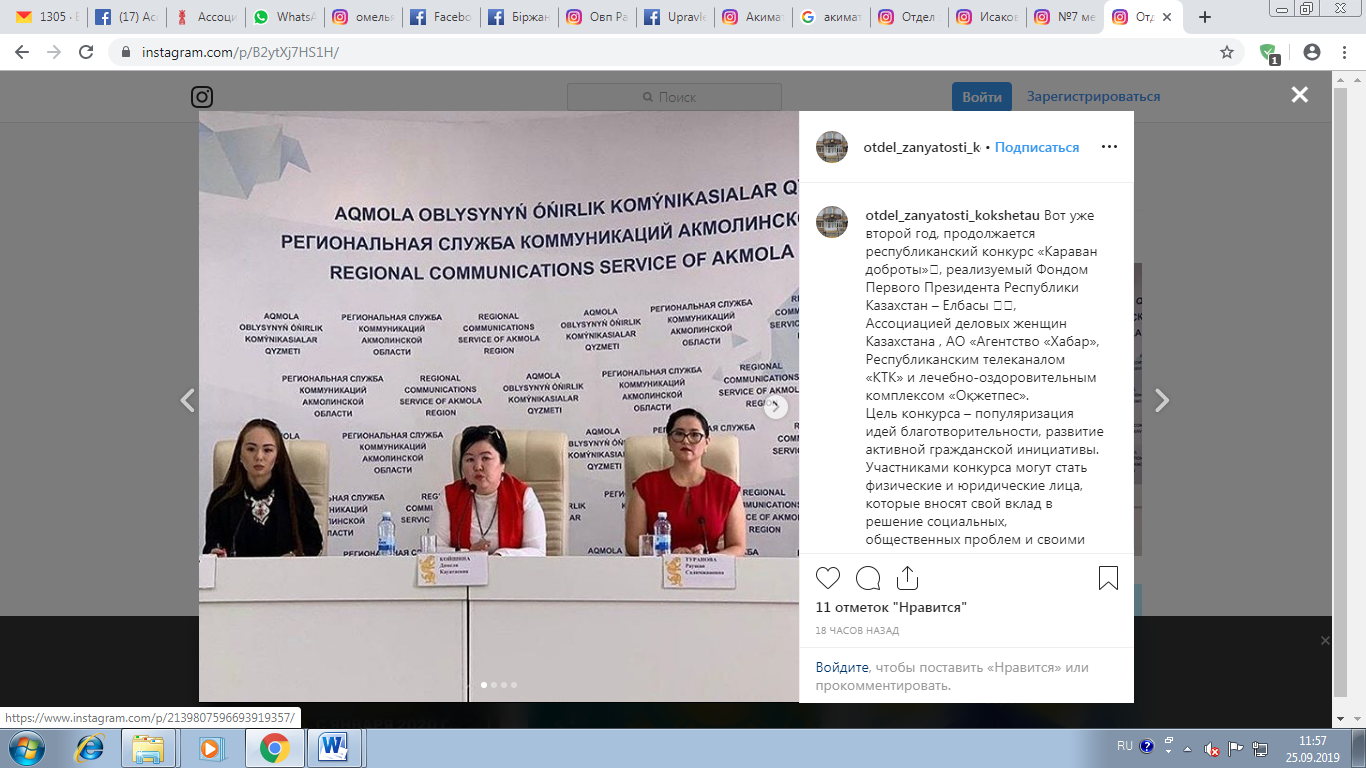  Школа-лицей №7 г. Щучинскhttps://www.instagram.com/p/B2ytgkqH0Wv/?igshid=17cgip8r2e093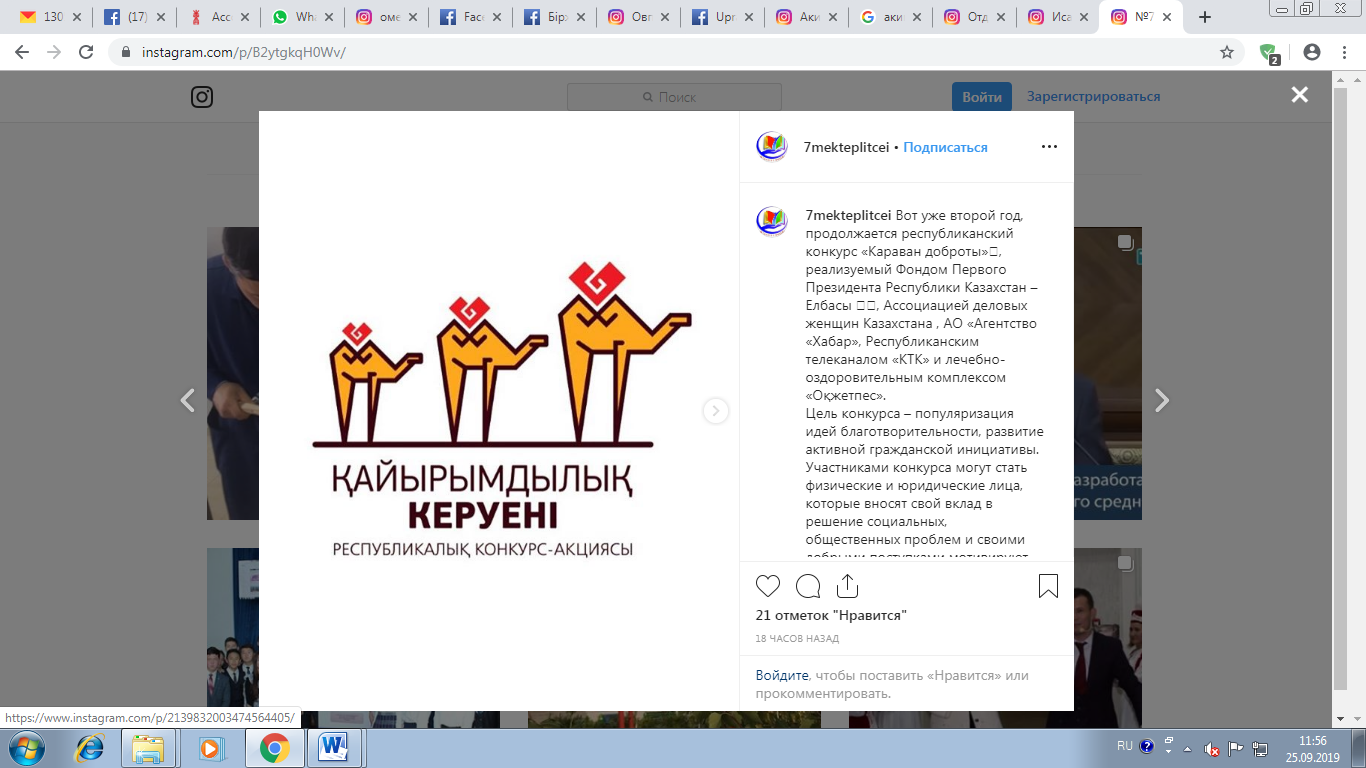  СШ Карашилик Бурабайского Района Акмолинской области https://www.instagram.com/p/B2yt8VMnktX/?igshid=wx25dtulah6v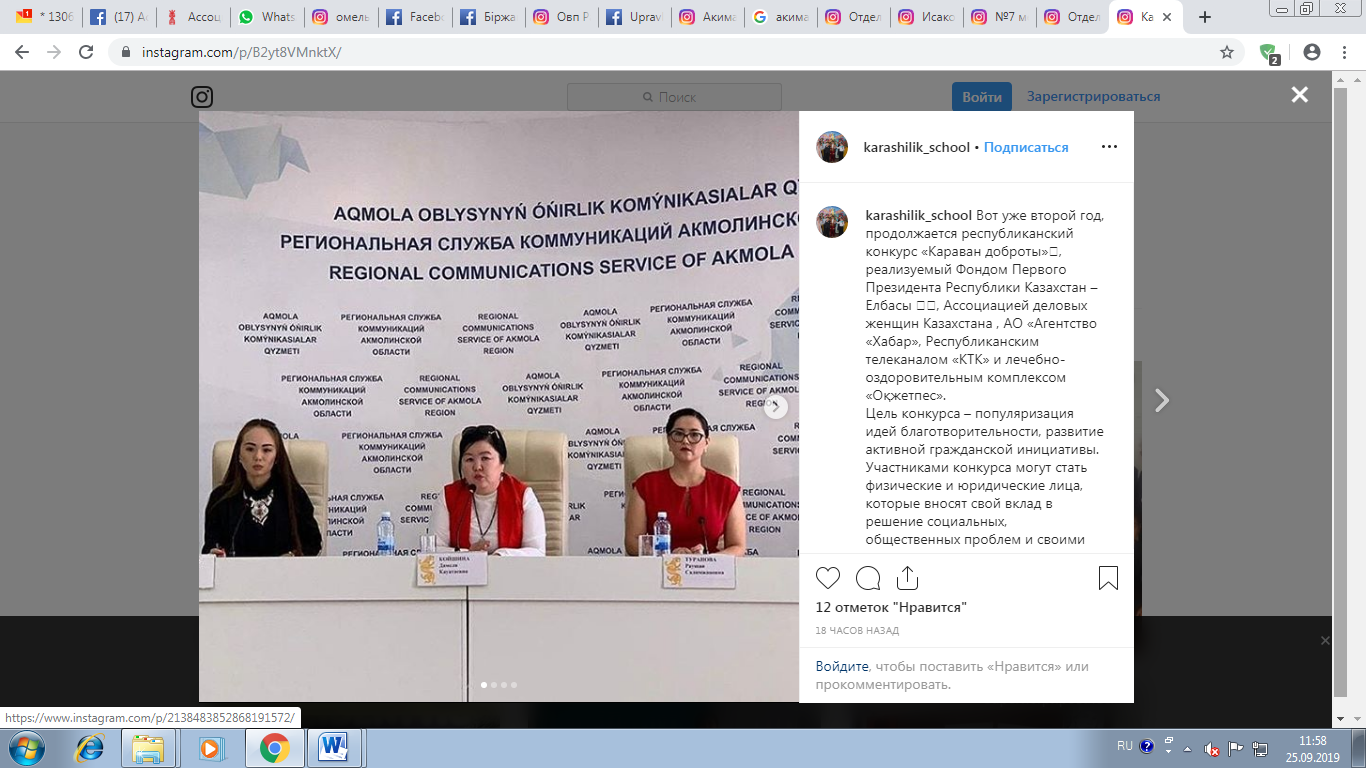  СШ Дмитревская Акмолинской области https://www.instagram.com/p/B2yuqK_nJzM/?igshid=ygur0azd05r6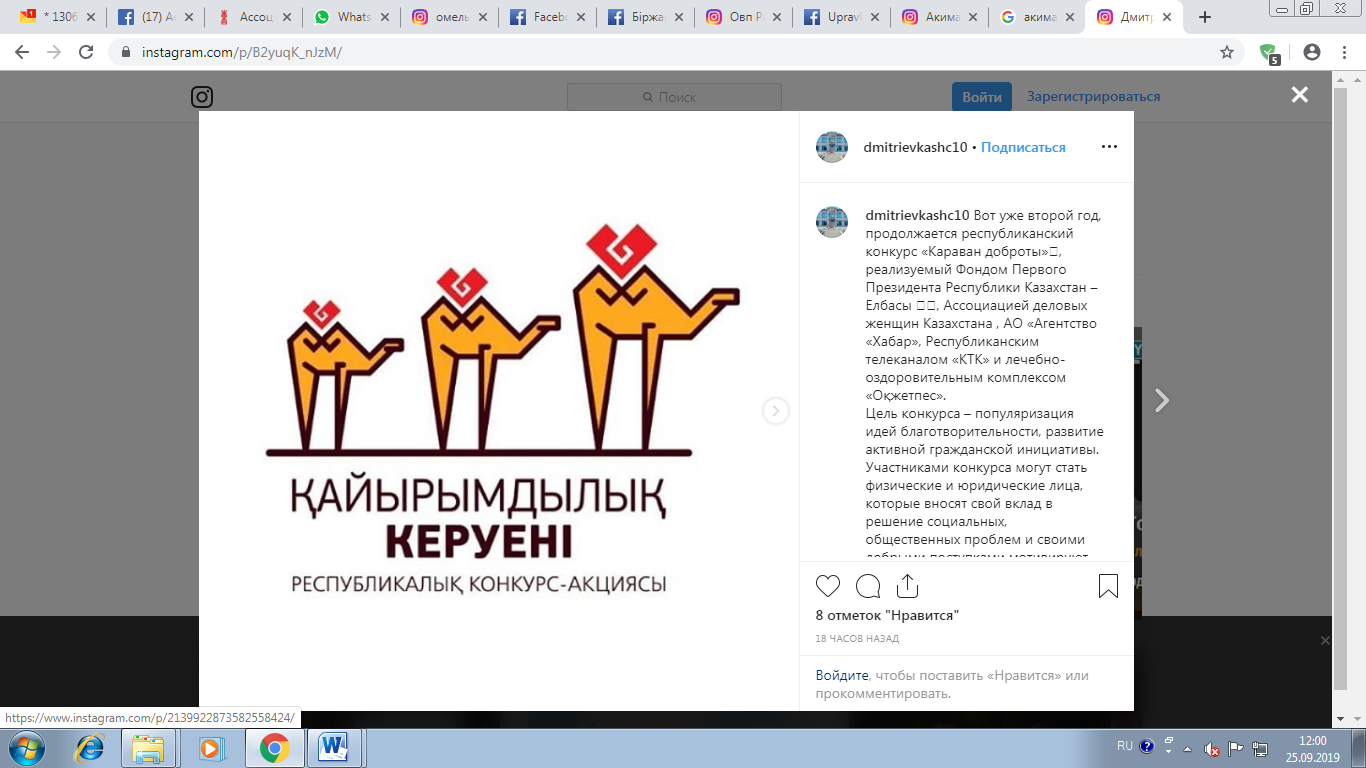  IT Школа-лицей №11 г. Щучинск https://www.instagram.com/p/B2yv4m7HQMN/?igshid=n40lcvry3gvc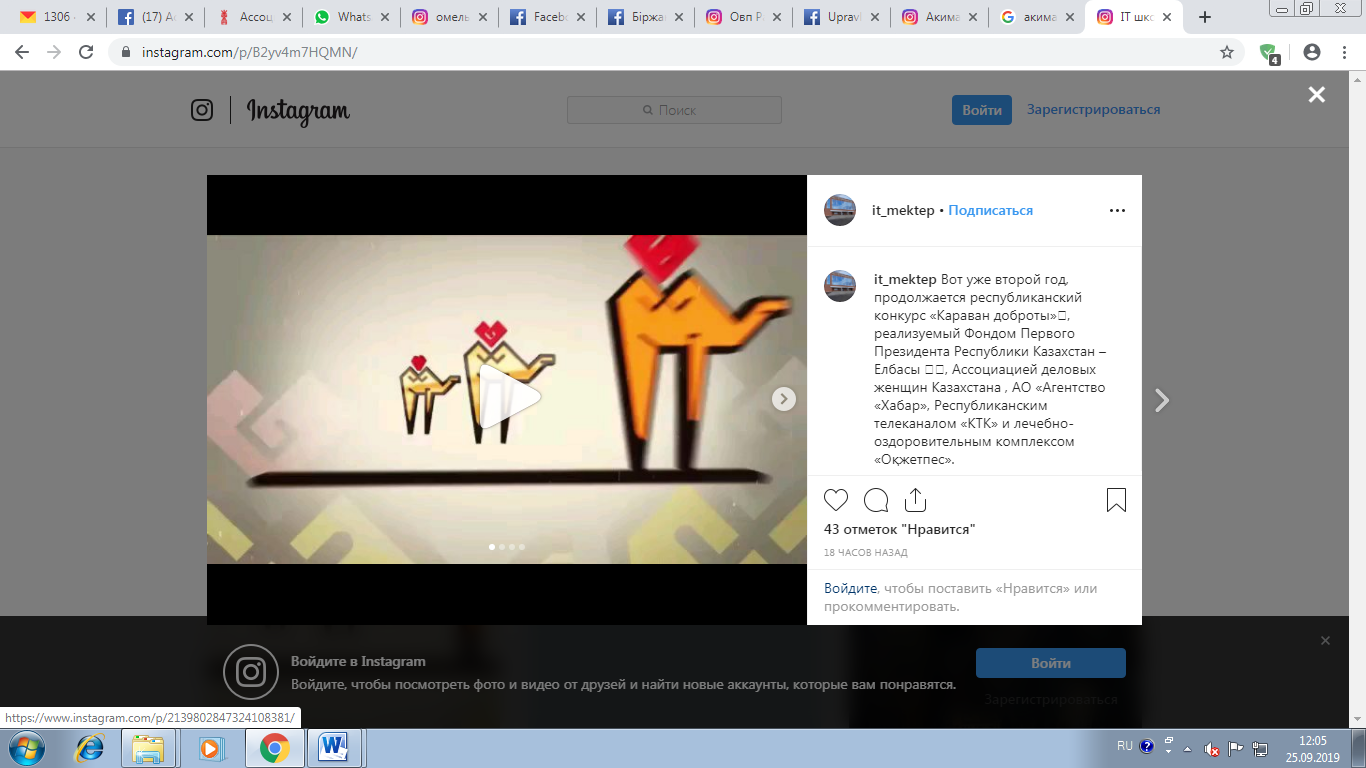  ГУ "Отдел финансов г.Кокшетау" https://www.instagram.com/p/B2ywfMMnkRc/?igshid=1fm64iufiz566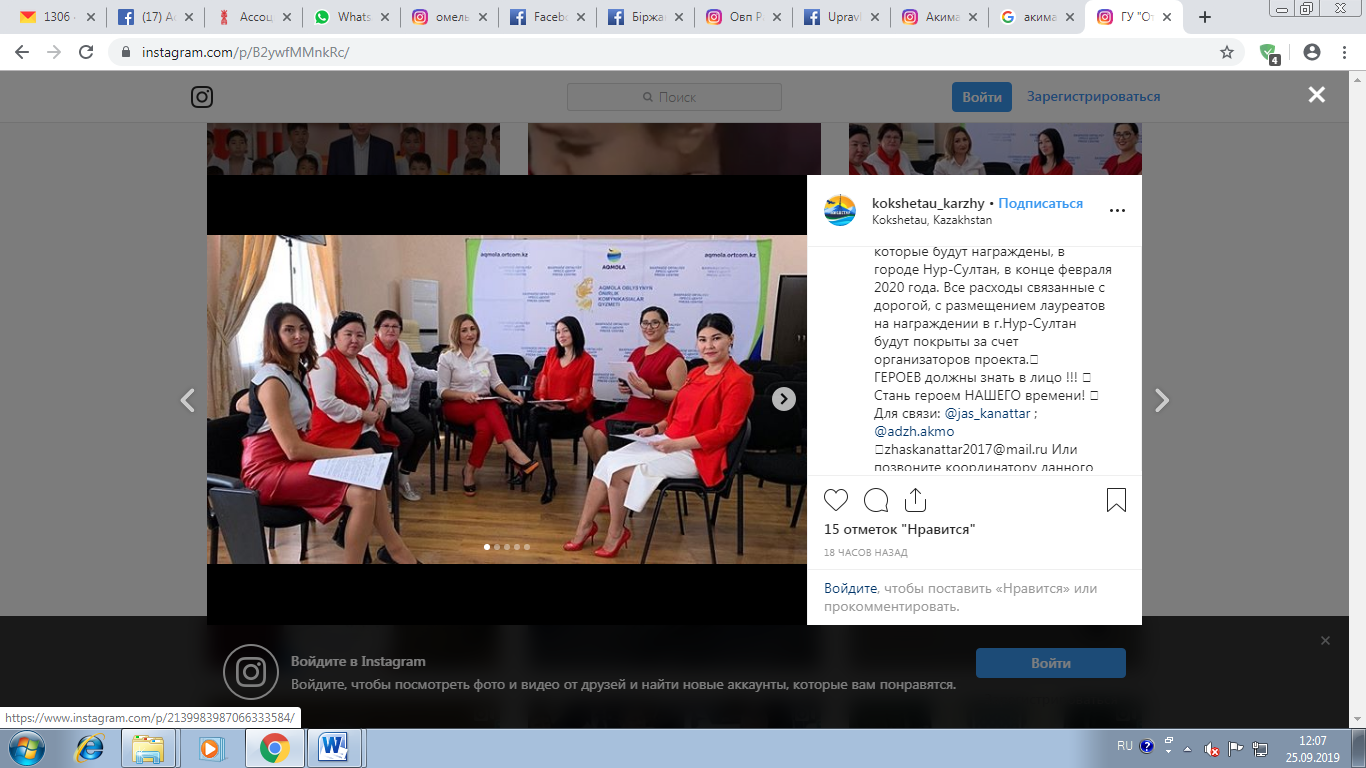  Отдел внутренней политики акимата г. Кокшетауhttps://www.instagram.com/p/B2yvHKHnfHj/?igshid=1kfx1zuu2b8g2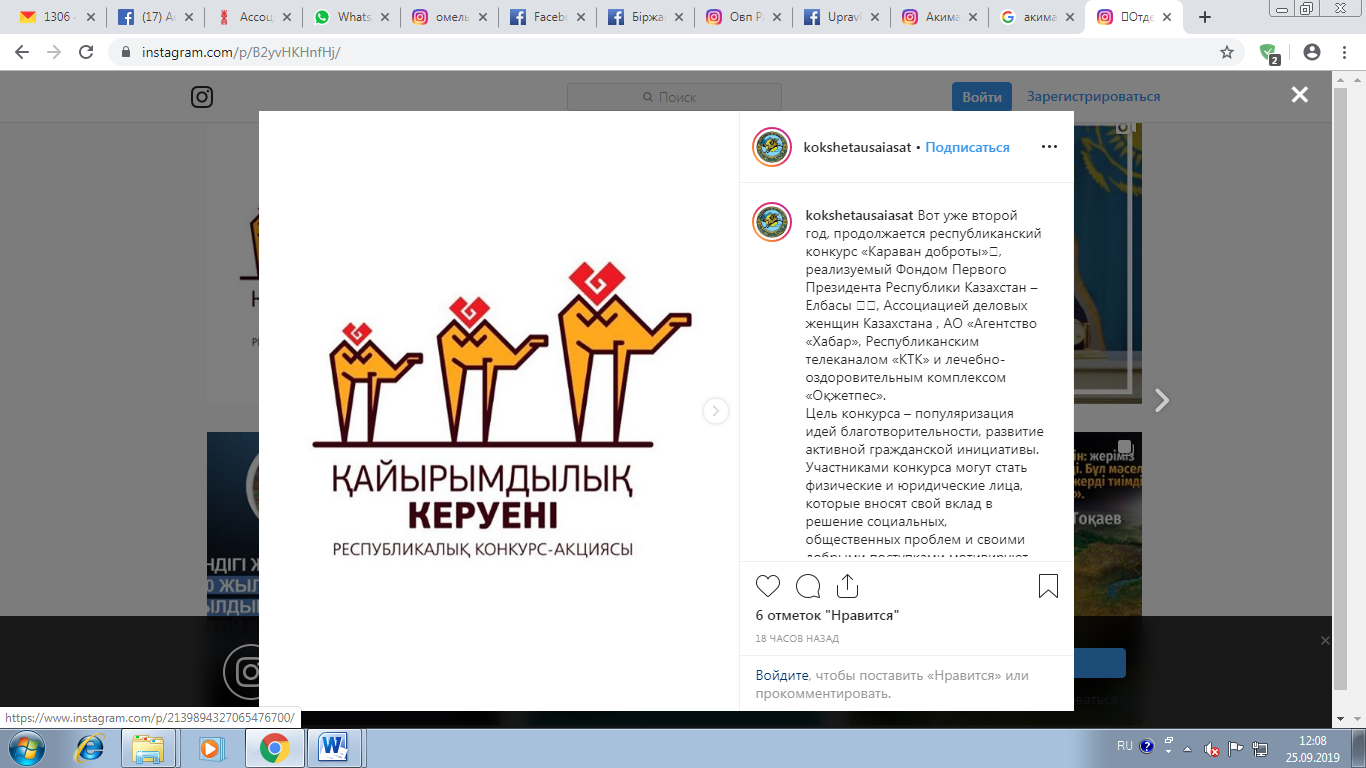  ГУ «Отдел Жилищной инспекции» г. Кокшетау https://www.instagram.com/p/B2ywRfsn24G/?igshid=33ij5xu8oxqi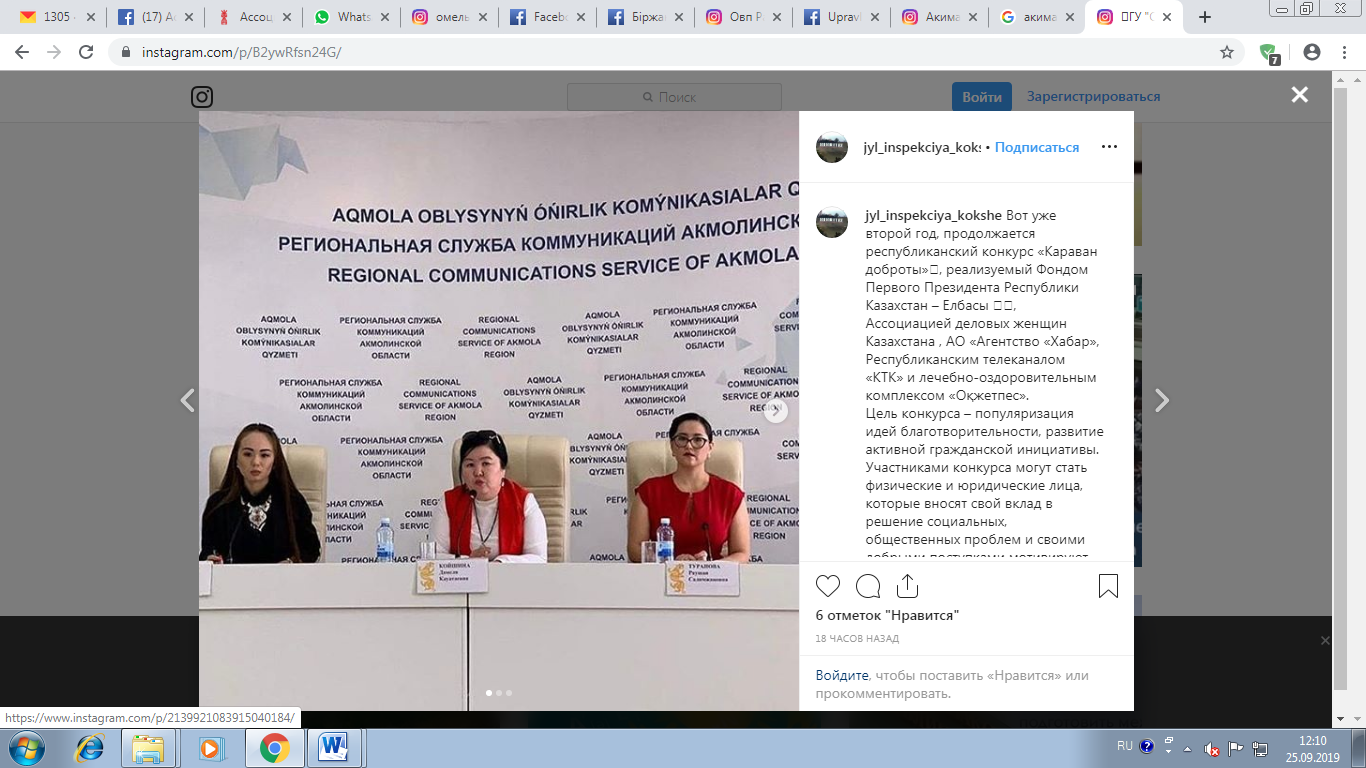  Региональная служба коммуникации Акмолинской области https://www.instagram.com/p/B2yw8QynfEh/?igshid=19chqn1k21tes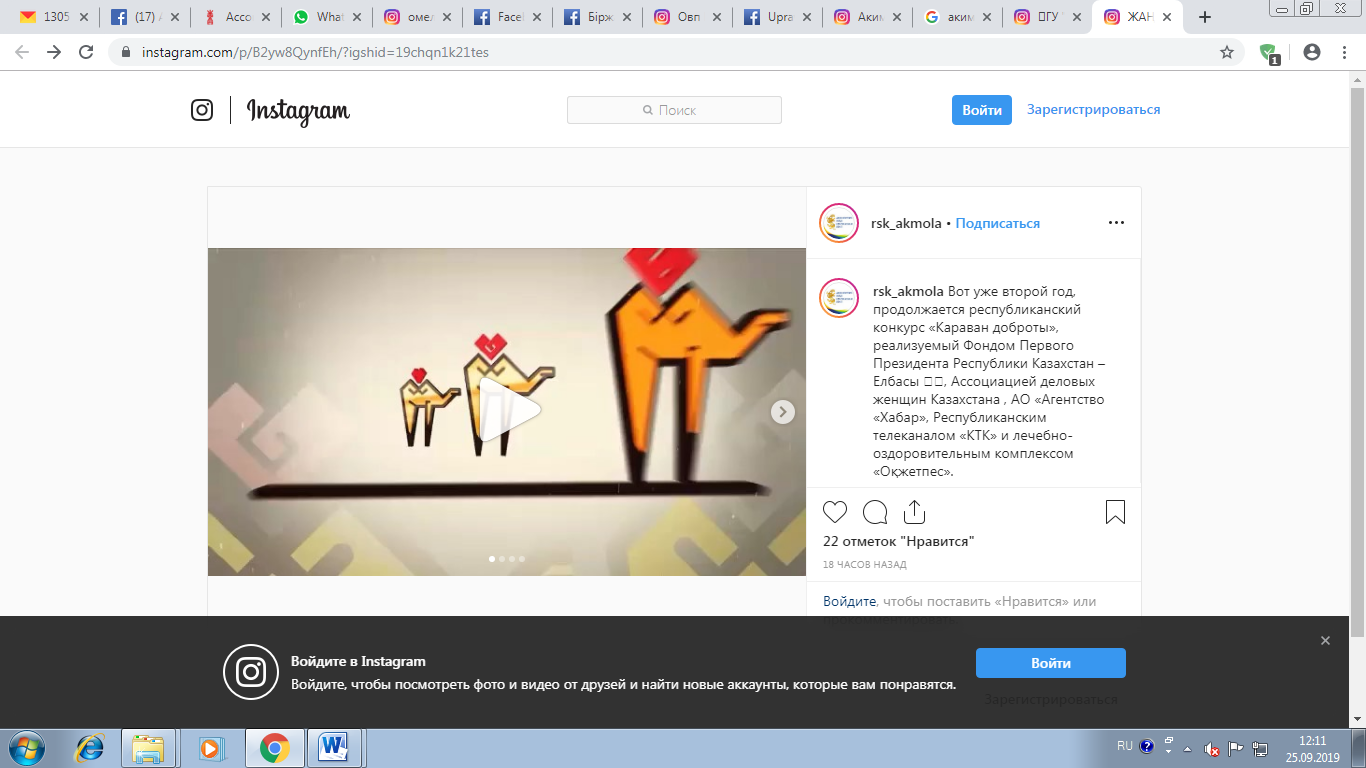  Акимат Кенесаринского сельского округа Акмолинской области https://www.instagram.com/p/B2yw_wuHnHz/?igshid=x7g2sonfbr35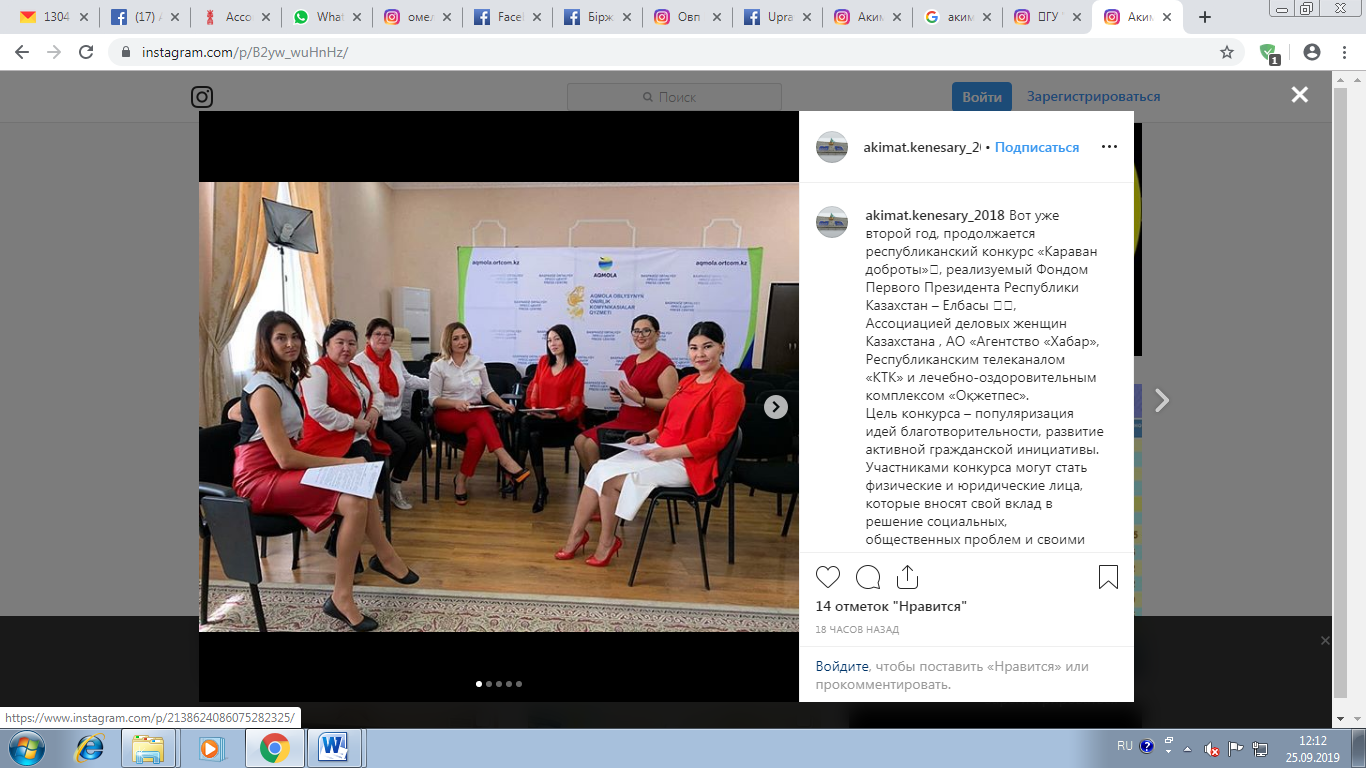  ГУ "Аппарат акима Булакского сельского округа Зерендинского района" Акмолинской области https://www.instagram.com/p/B2yvTUVBXp0/?igshid=1qclbcapv18td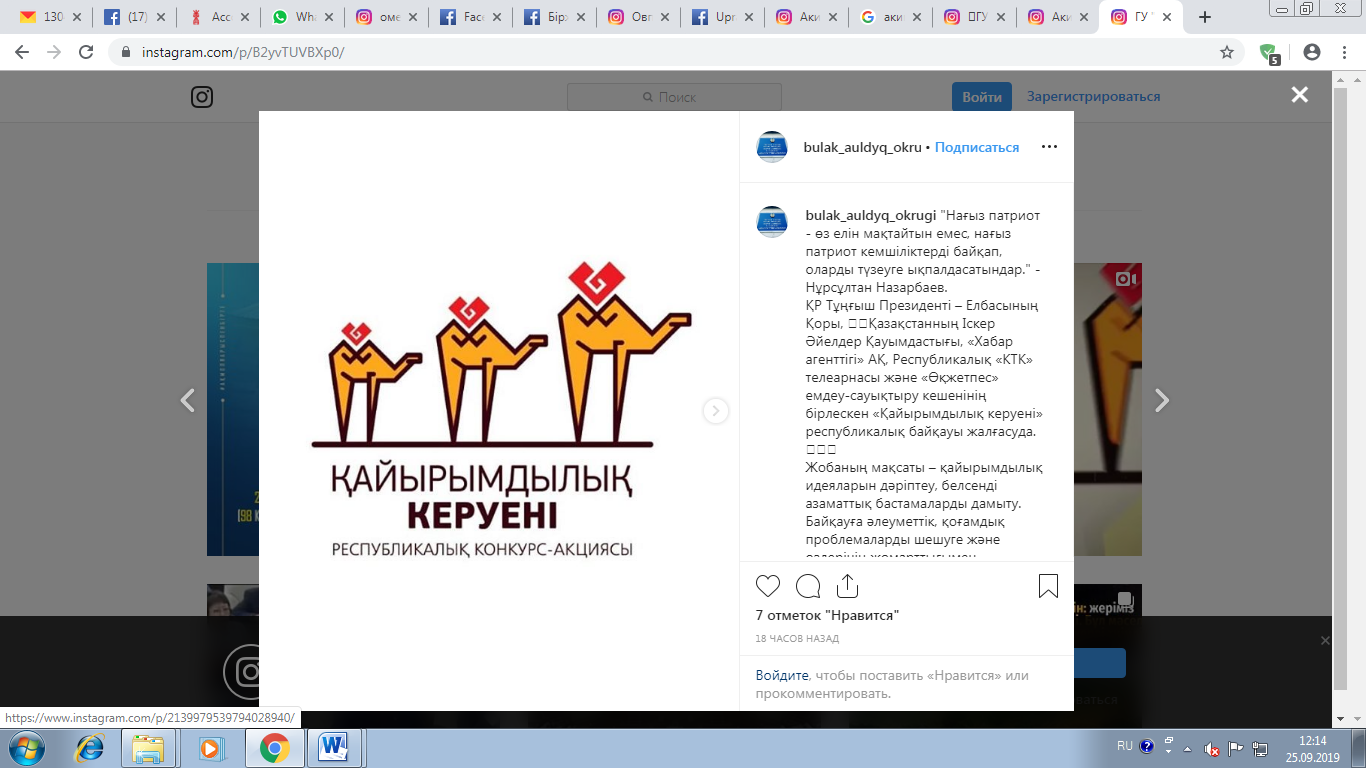  Акимат Исаковского сельского округа Акмолинской области https://www.instagram.com/p/B2ysgRznmO7/?igshid=135ko6fuo5dqr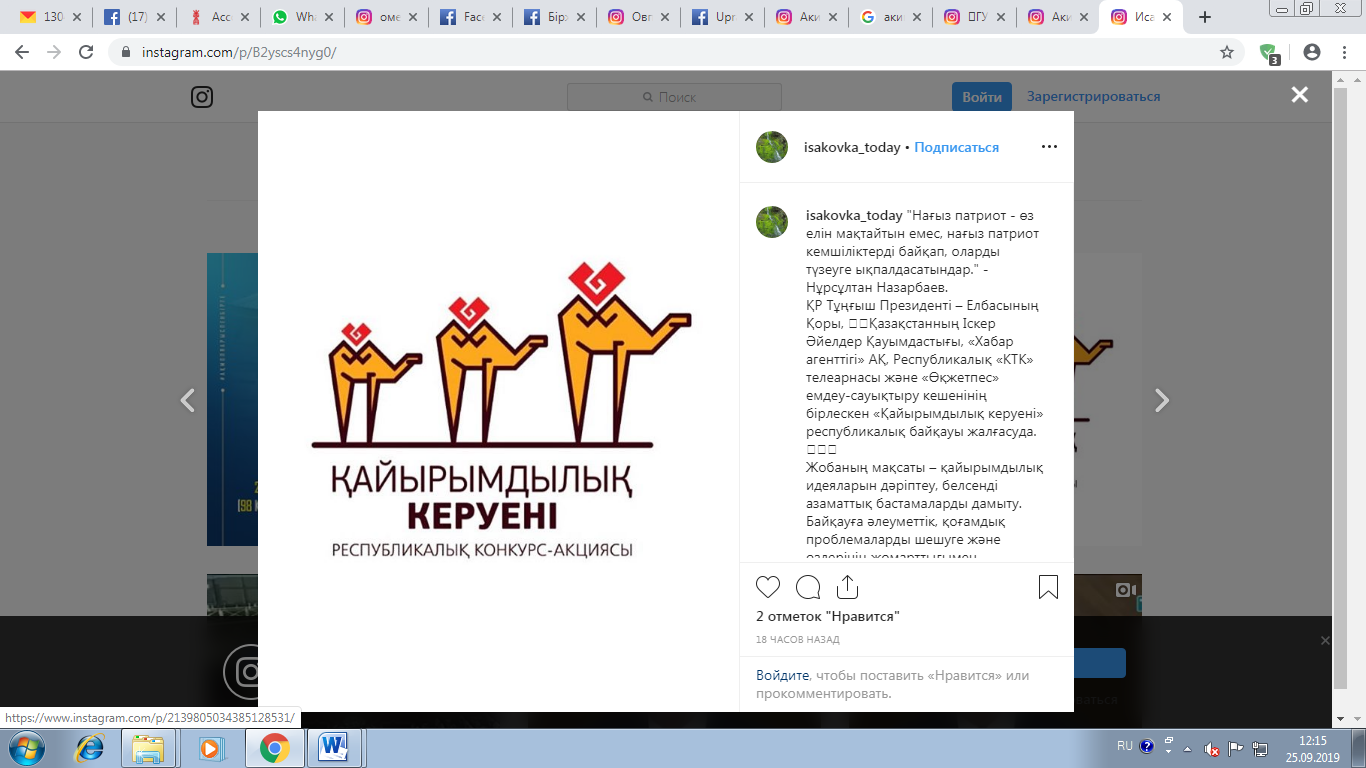 ССЫЛКИна внутренние источники (веб-сайт, социальные  сети)https://www.instagram.com/p/B2yRgx9nKdV/?igshid=1qap4xeefyh8o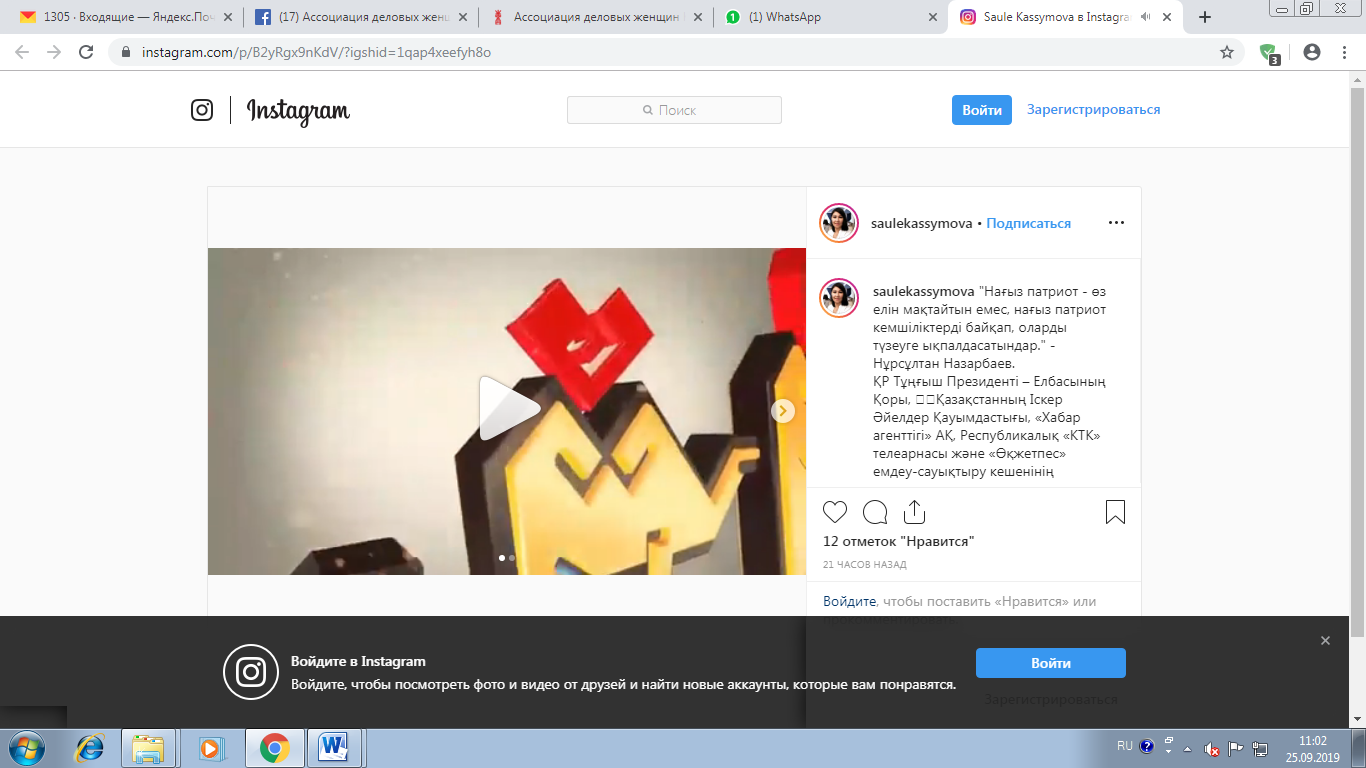 https://www.instagram.com/p/B2voV21naLD/?igshid=onud2j8ic83y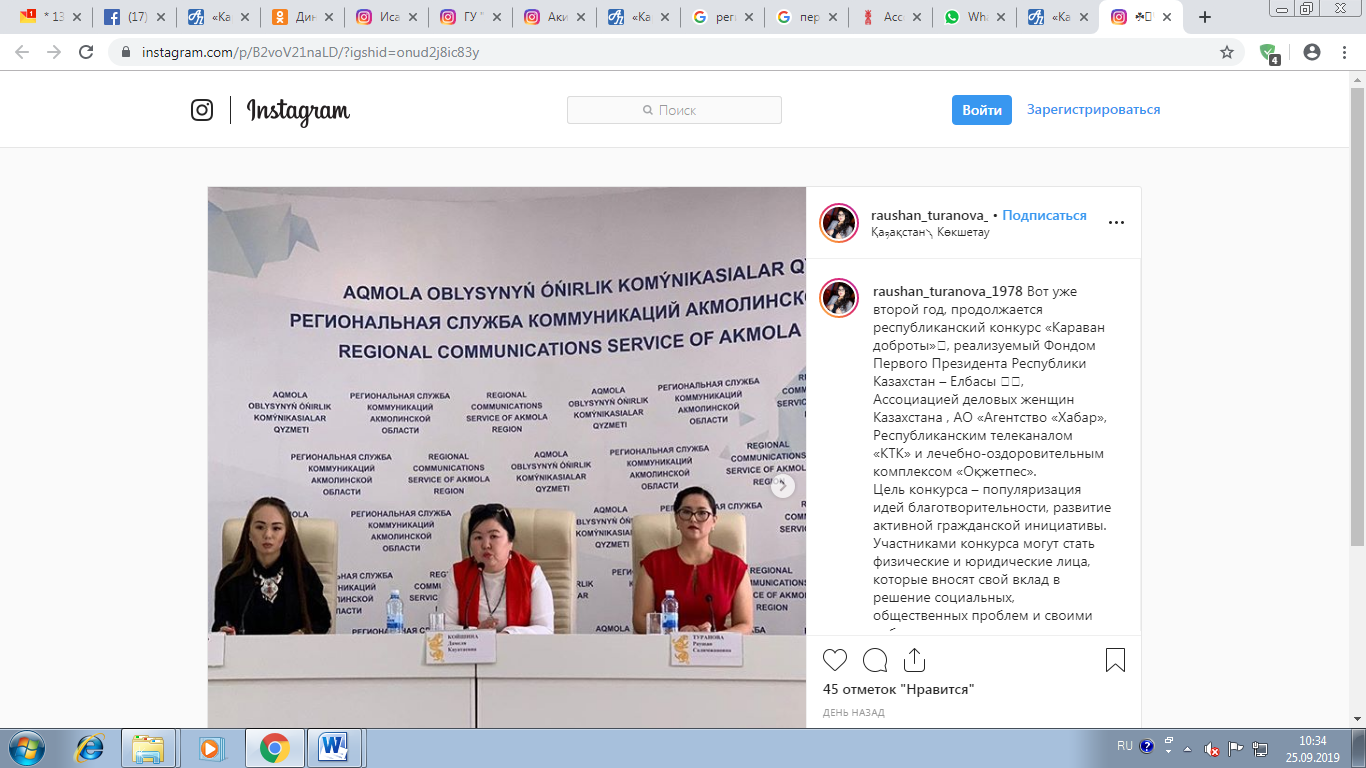 https://www.instagram.com/p/B2yBaDhHRBp/?igshid=1al9711bh9yiz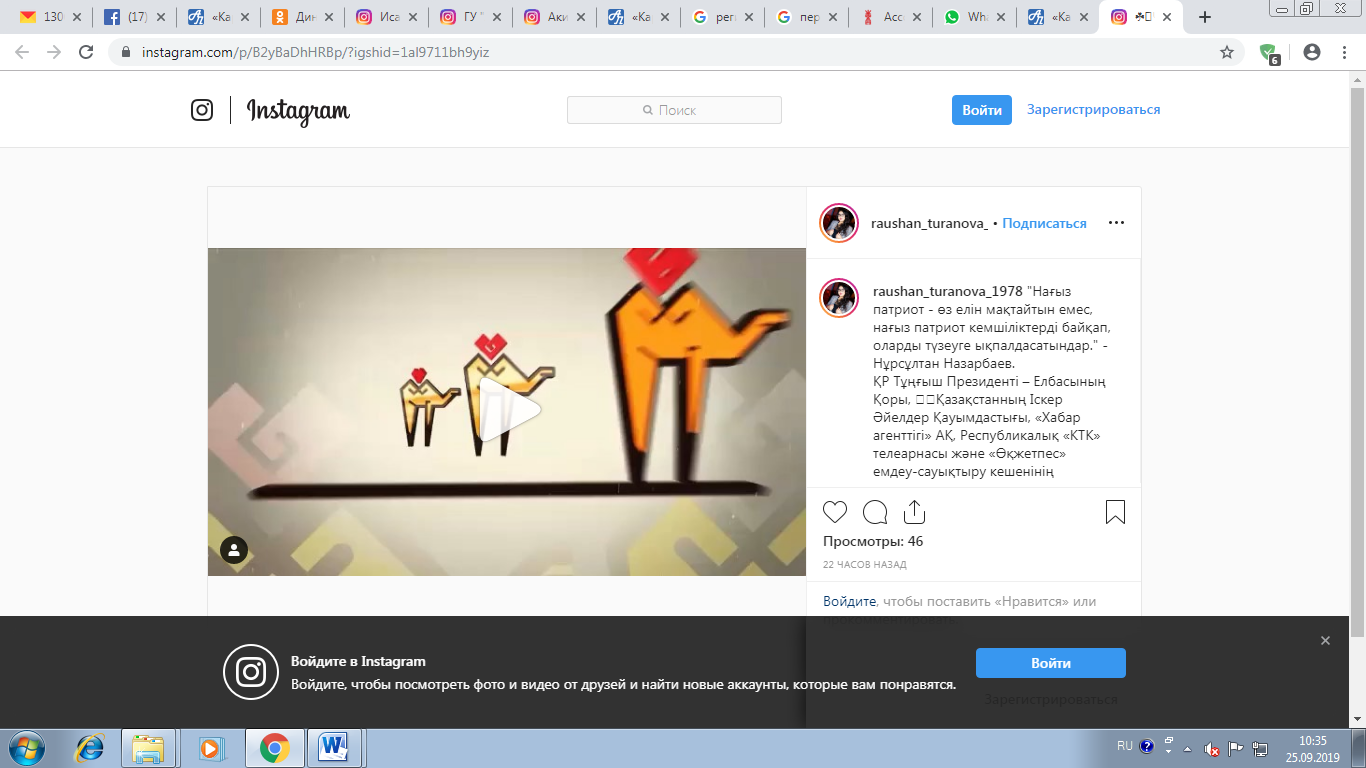 https://www.instagram.com/p/B2yQ5jAnM1Z/?igshid=16lj4f3vrziid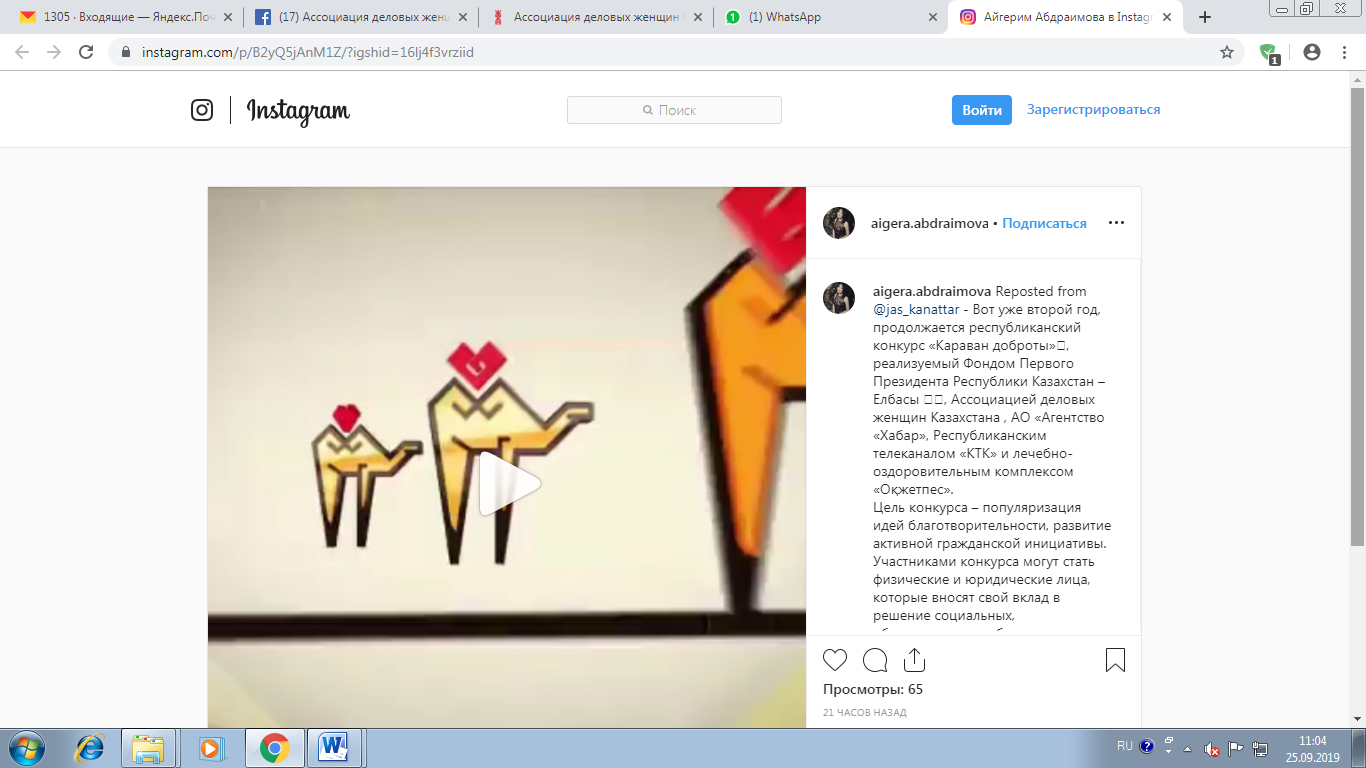 https://www.instagram.com/p/B2yONd6H1sg/?igshid=49dut5io5snf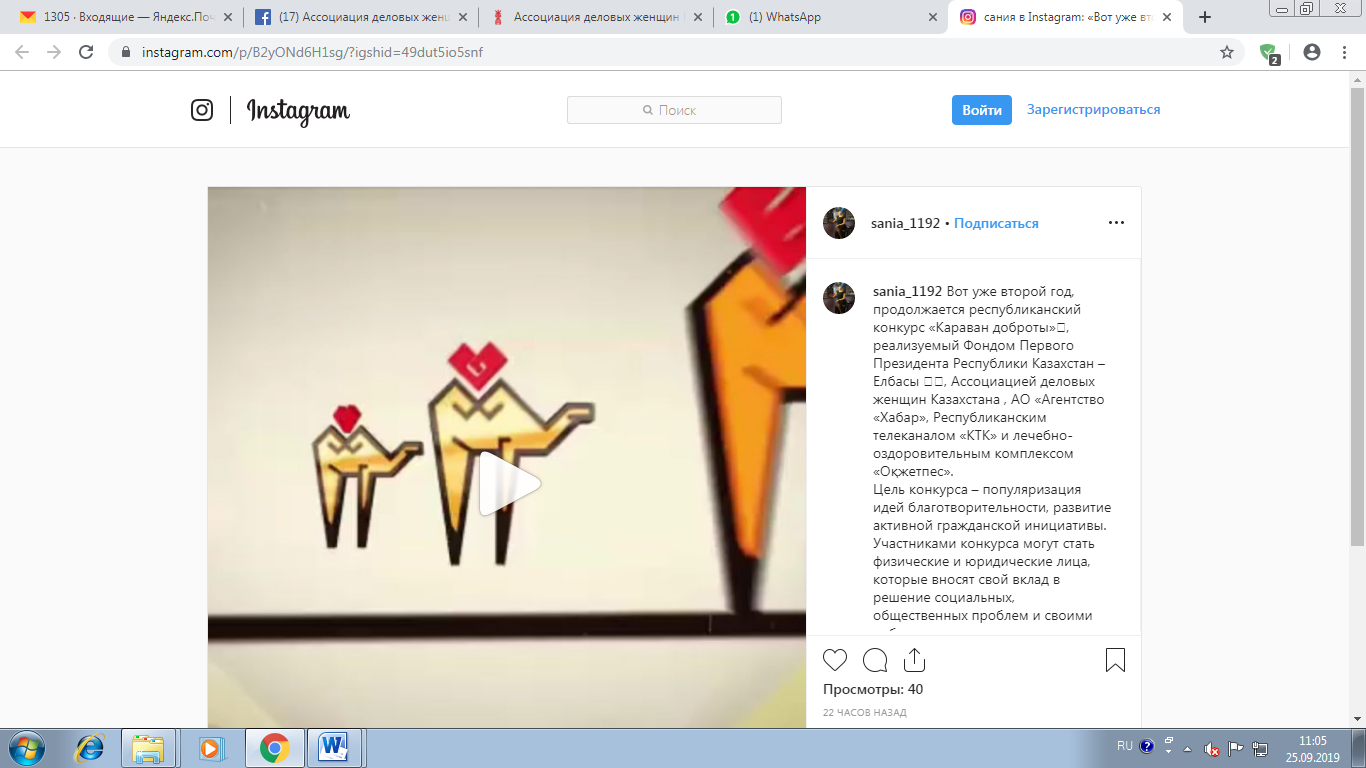 https://www.instagram.com/p/B2yMtp3Hu5r/?igshid=1c5gmnl62tt5y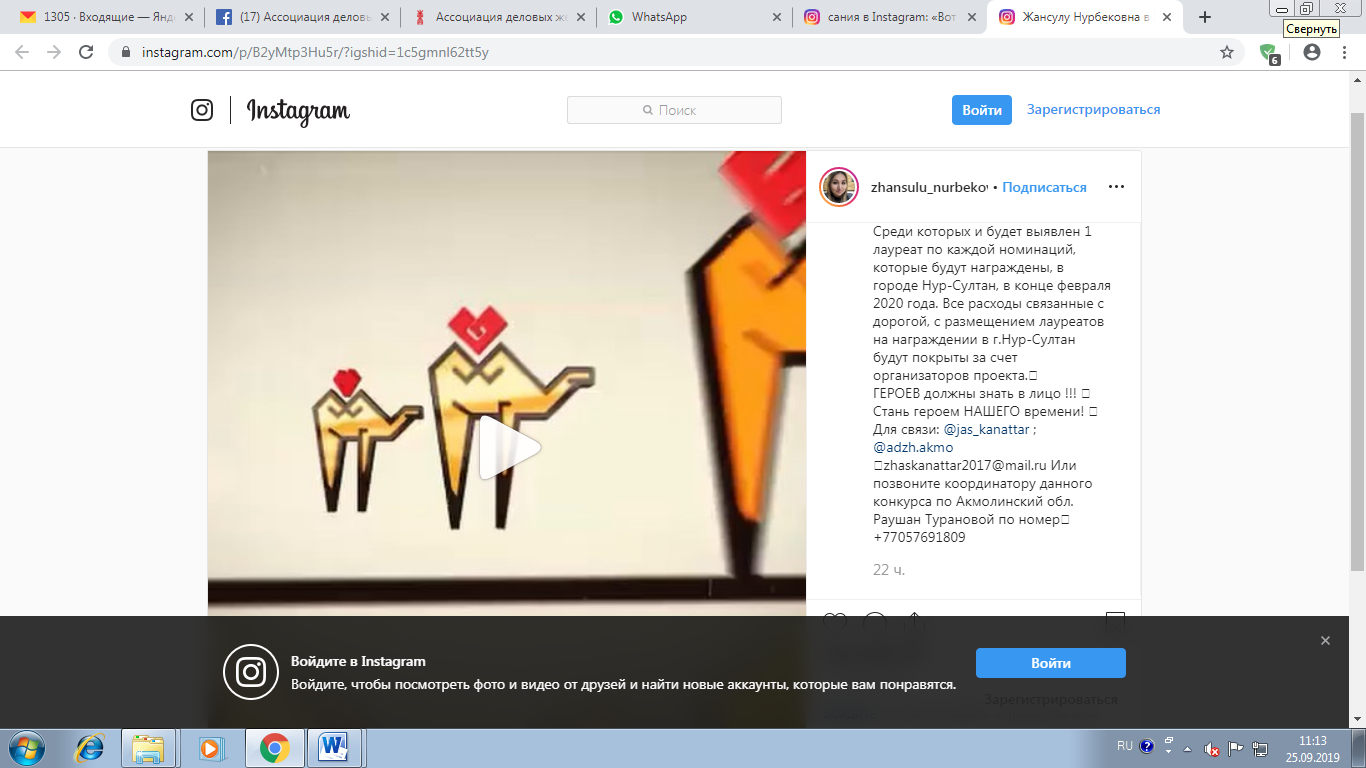 https://www.instagram.com/p/B2yNCs1nWLd/?igshid=m8mtuvri743u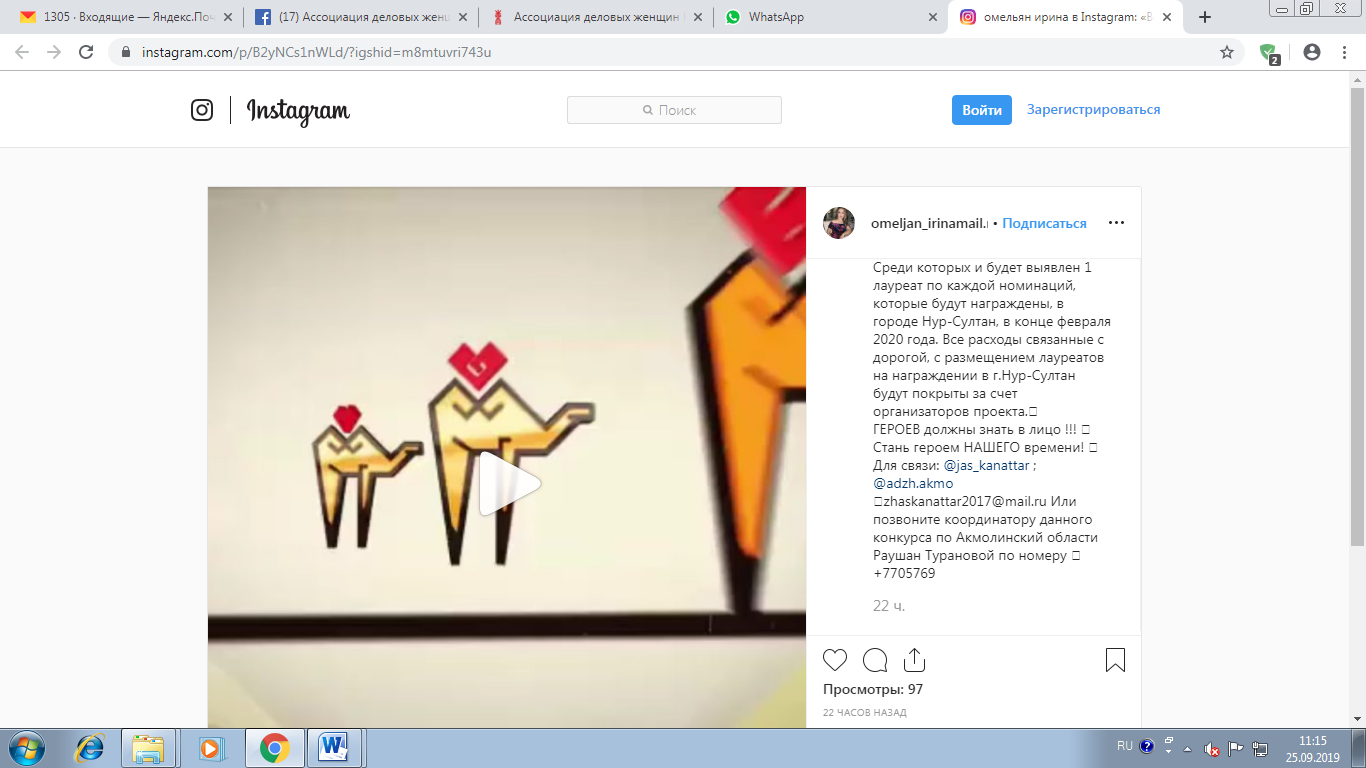 https://www.facebook.com/100006283999053/posts/2528430174043091?sfns=mo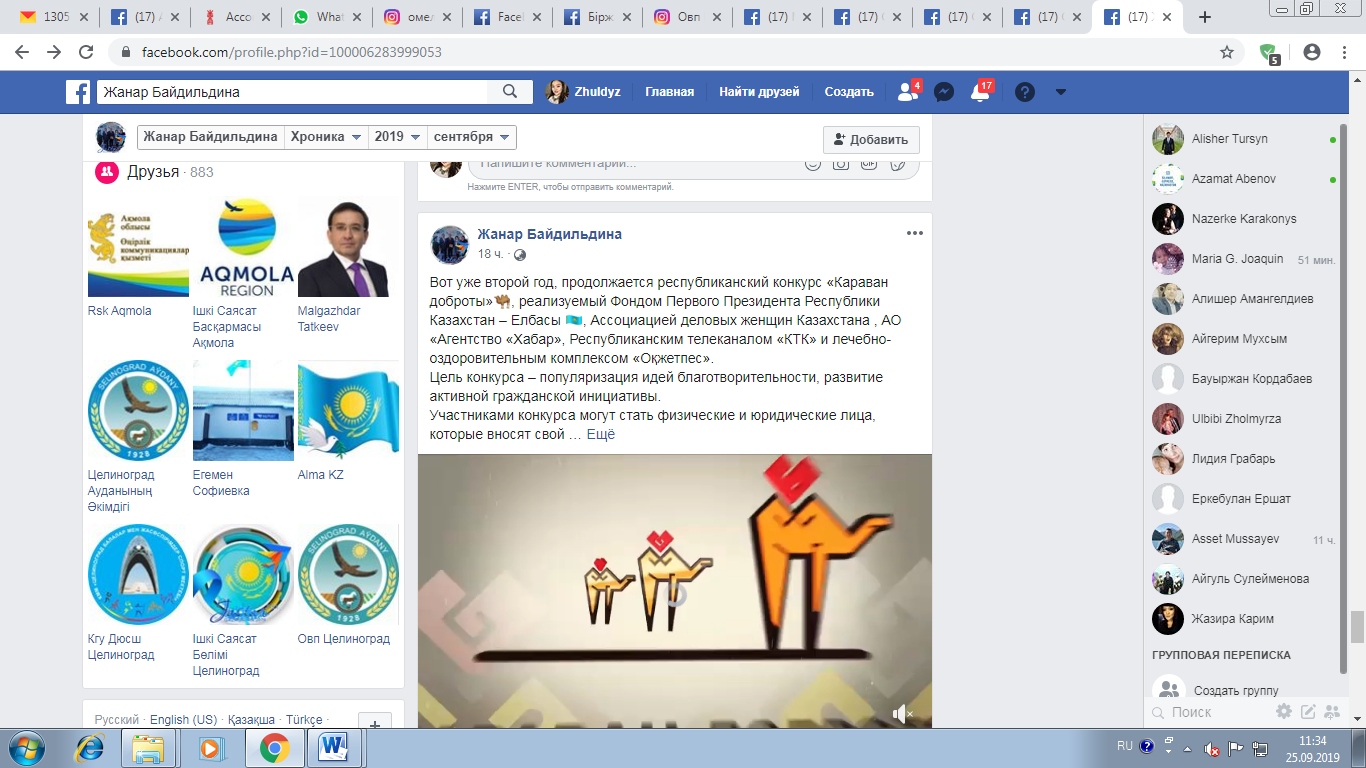 https://www.instagram.com/p/B2yvA0fHp8P/?igshid=7mmsjag1cmbd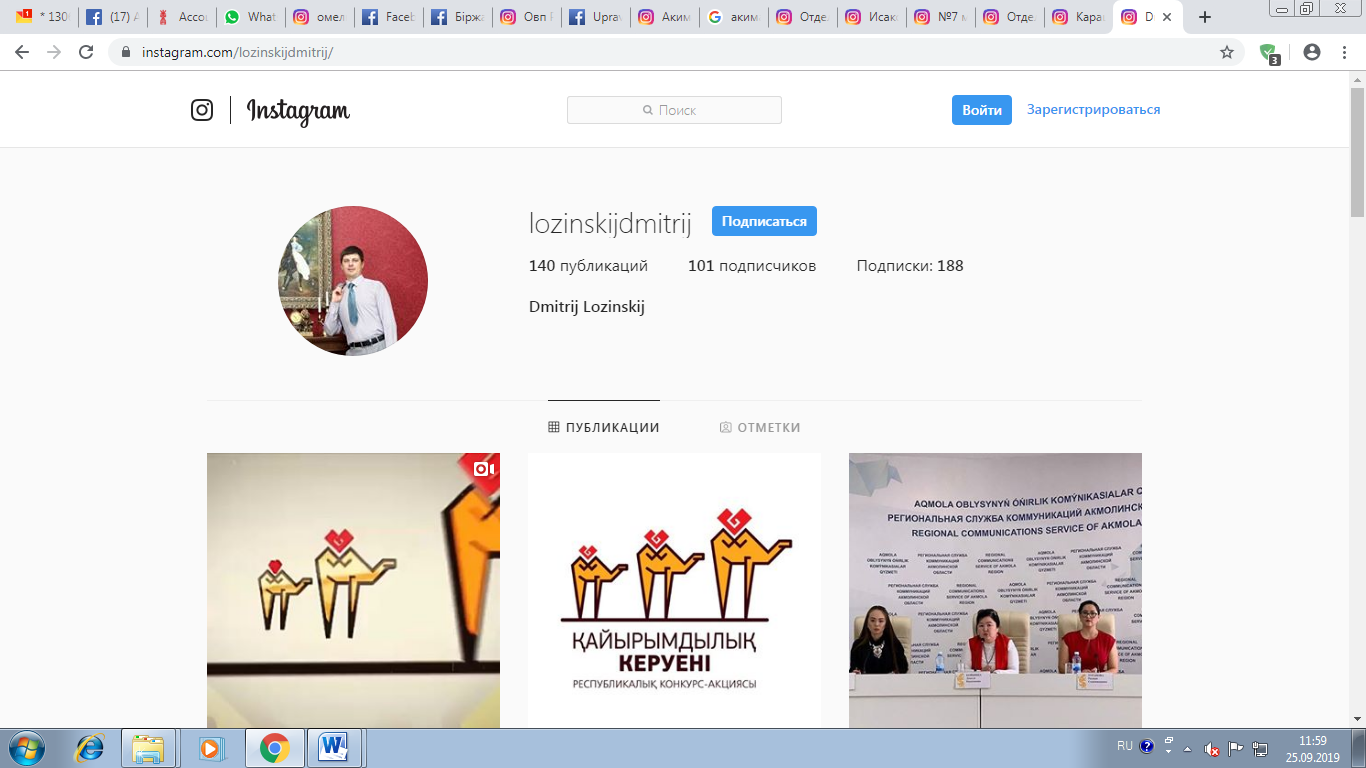  https://ok.ru/profile/563639833471/statuses/69973783726975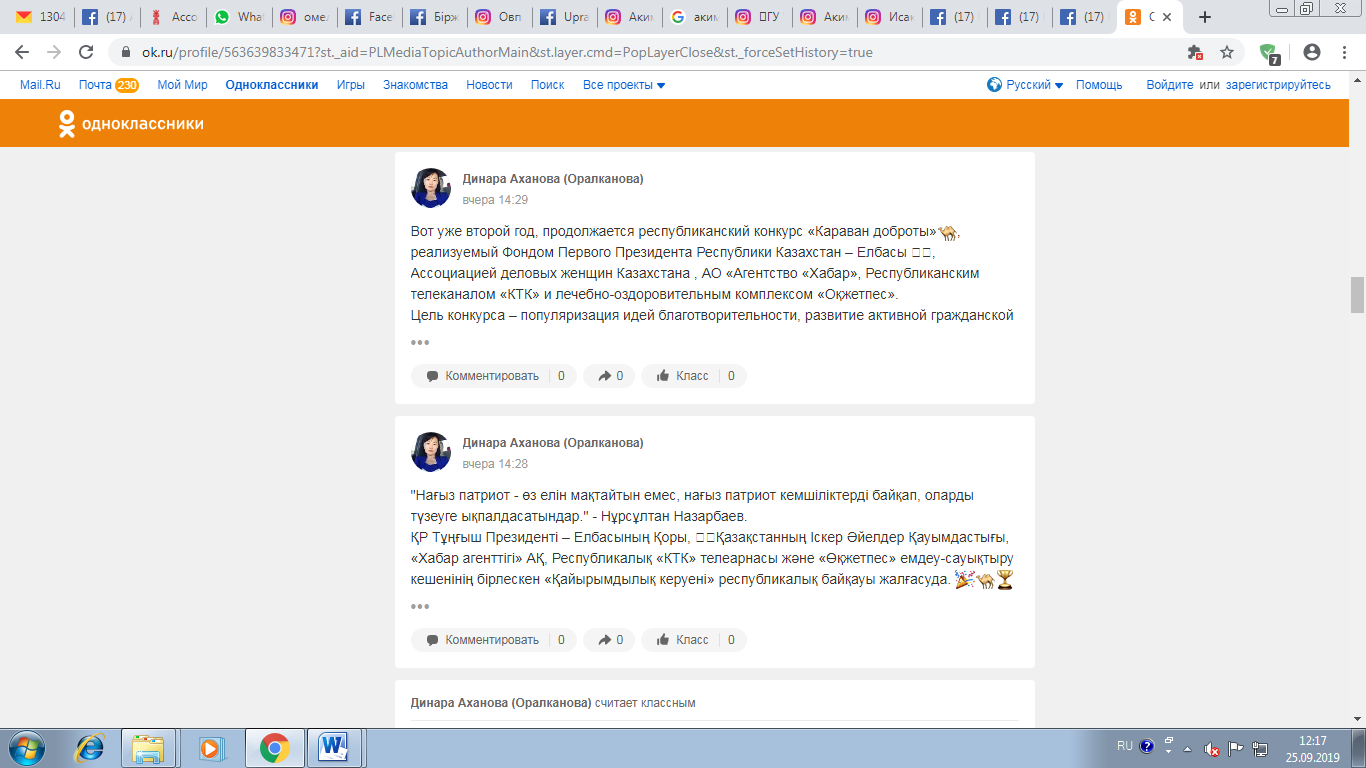 https://www.facebook.com/adzhk/photos/a.1121262914552282/3290858887592663/?type=3&theater 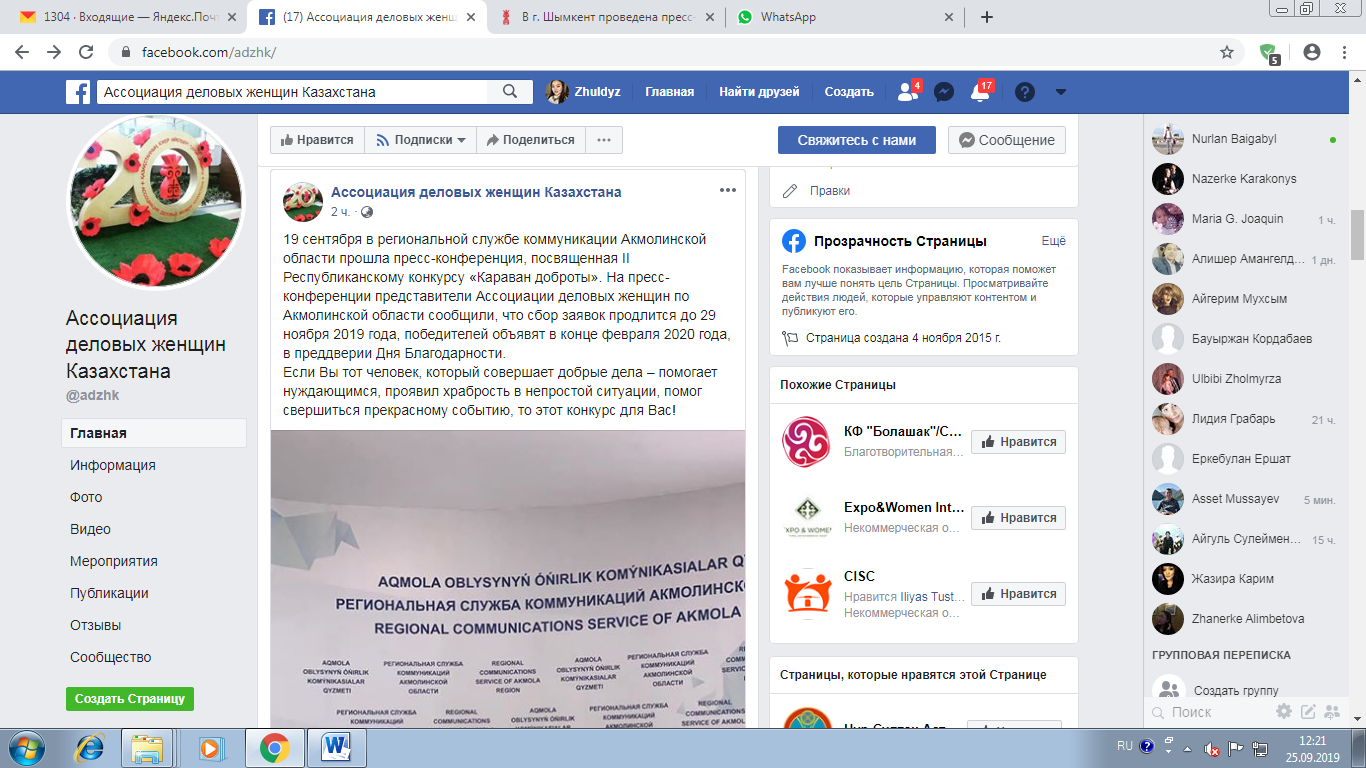 https://businesswomen.kz/sobytiya/v-akmolinskoy-oblasti-provedena-press-konferentsiya-o-khode-realizatsii-ii-respublikanskogo-konkursa.html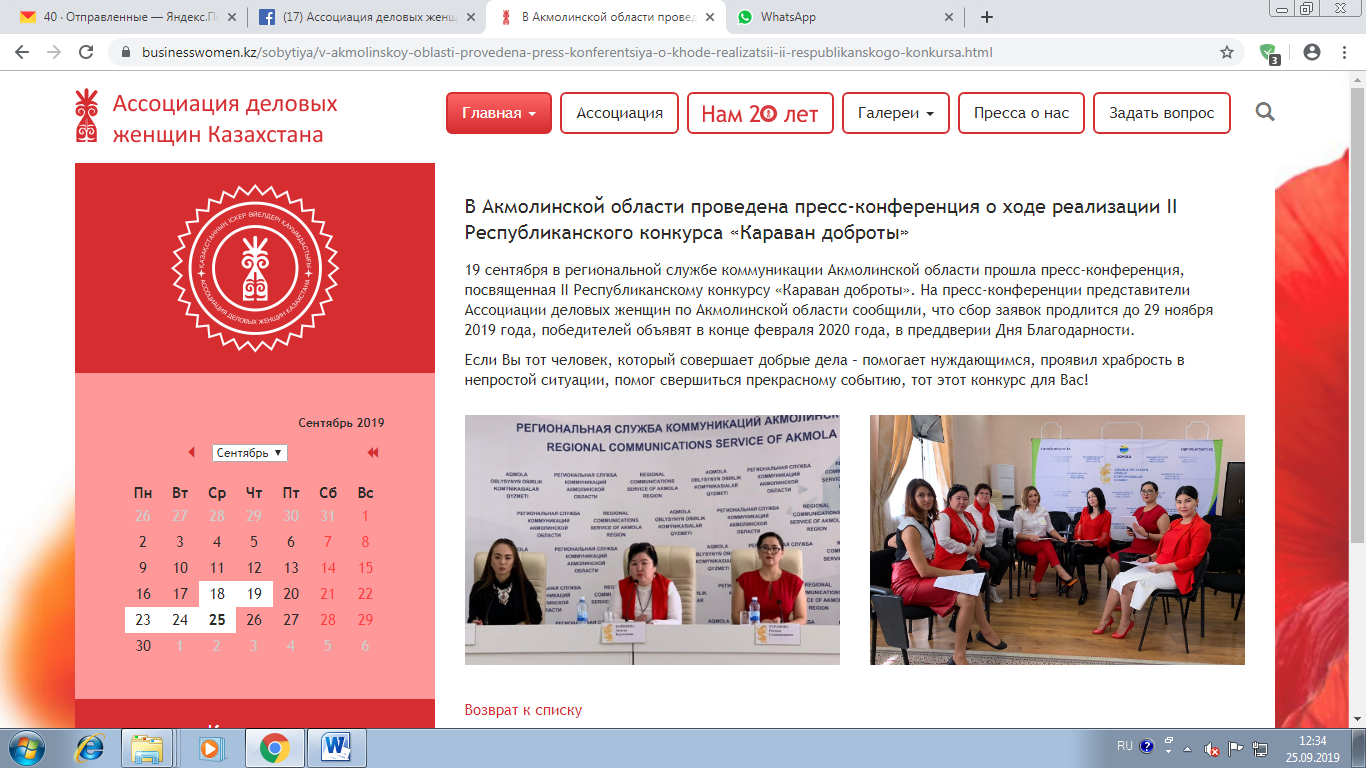 №Ф.И.О.Должность, место работыПримечанияКойшина Дамеля КауатаевнаПредседатель Ассоциации деловых женщин по Акмолинской областиСпикерТуранова Раушан Салимовна Член молодежного крыла «Жас Канаттар» ОО «Ассоциация деловых женщин Акмолинской области» Спикер Бытышева Акерке ГайдаровнаРуководитель отдела коммуникаций и новостей КГУ  "Региональная служба коммуникаций" управления внутренней политики Акмолинской областиСпикер№ФИОМесто работыКонтактыУтеулина Раушан КасымовнаРедакция газеты «Акмолинская правда»8 701 535 12 36Айжарыкова Асылай КадыровнаРедакция газеты «Арқа ажары»8 702 845 81 053.Ақерке Бытышева  ГайдаровнаРСК8 701 854 12 49